МЕТОДИЧЕСКАЯ РАЗРАБОТКАДЛЯ ПРОВЕДЕНИЯ ЗАНЯТИЙПО ОБЩЕВОИНСКИМ УСТАВАМ2016 год.СОДЕРЖАНИЕТема 1. Боевое знамя воинской частиЗанятие 1. Боевое знамя воинской части. Описание Боевого знамени. Порядок хранения и содержания Боевого знамени…………………………………………………4-7Тема 2. Общие обязанности военнослужащих и обязанности солдата Занятие 1. Военнослужащий Вооруженных Сил Российской Федерации - защитник Отечества. Права и общие обязанности военнослужащего………………………………7-9Тема 2. Общие обязанности военнослужащих и обязанности солдата Занятие 2. Обязанности солдата……………………………………………………...9-10Тема 3. Воинские звания военнослужащих. Взаимоотношения между военнослужащимиЗанятие 1. Войсковые и корабельные воинские звания военнослужащих Вооруженных Сил Российской Федерации. Должностные и специальные обязанности военнослужащих. Единоначалие. Начальники и подчиненные. Старшие и младшие....10-13Тема 4. Порядок отдачи и выполнения приказа (приказания)Занятие 1. Приказ (приказание), порядок его отдачи и выполнения. Инициатива военнослужащих…………………………………………………………………………….13-15Тема 5. Правила воинской вежливости и поведения военнослужащих Занятие 1. Воинское приветствие. Обращение военнослужащих друг к другу, к начальникам и старшим. Обращение к военнослужащим во внеслужебное время и вне строя………………………………………………………………………………………….14-17Тема 5. Правила воинской вежливости и поведения военнослужащих  Занятие 2. Правила поведения военнослужащих в казарме, столовой, клубе и других общественных местах в военном городке. Правила поведения солдата при нахождении вне расположения части……………………………………...………………17-19Тема 6. Ответственность военнослужащих. Воинская дисциплина, поощрения и дисциплинарные взысканияЗанятие 1. Ответственность военнослужащих: дисциплинарная, административная, гражданско-правовая, материальная и уголовная. Ответственность военнослужащих за совершение воинских преступлений. Обязанности военнослужащего по соблюдению воинской дисциплины. Применяемые поощрения и налагаемые на солдат (для военнослужащих ранее проходивших военную службу дополнительно «сержантов и старшин») дисциплинарные взыскания. Порядок наложения и приведения в исполнение дисциплинарных взысканий………………………………………………………………..19-26Тема 7. Санитарно-гигиенические и противоэпидемические мероприятияЗанятие 1. Санитарно-гигиенические и противоэпидемические мероприятия. Ознакомление с правилами личной и общественной гигиены…………………………..26-28Тема 8. Распределение времени и повседневный порядокЗанятие 1. Распорядок дня части. Подъем, утренний осмотр и вечерняя поверка. Учебные занятия. Завтрак, обед и ужин. Посещение военнослужащих………………...28-35Тема 9. Суточный наряд. Обязанности дневального по роте (батарее)Занятие 1. Назначение суточного наряда, его состав и вооружение. Подчиненность и обязанности дневального по роте (батарее). Тренировка в выполнении обязанностей дневального по роте. Практическое обучение действиям дневального по роте при подъеме, на утреннем осмотре, учебных занятиях, во время приема пищи, на вечерней поверке и при выполнении других мероприятий, предусмотренных распорядком дня………...…35-39Тема 10. Военная присяга (обязательство) Занятие 1. Защита Отечества - священный долг каждого гражданина Российской Федерации. Военная присяга (обязательство) и их значение. Ритуал приведения к Военной присяге (обязательству) военнослужащих и ответственность в случае их нарушения…………………………………………………………………………………...39-48Тема 1. Боевое знамя воинской частиЗанятие 1. Боевое знамя воинской части. Описание Боевого знамени. Порядок хранения и содержания Боевого знамени. Боевое знамя воинской части:1. Боевое Знамя воинской части есть особо почетный знак, отличающий особенности боевого предназначения, истории и заслуг воинской части, а также указывающий на ее принадлежность к Вооруженным Силам Российской Федерации.  Боевое Знамя воинской части является символом воинской чести, доблести и славы, служит напоминанием каждому военнослужащему о героических традициях и священном долге защиты Отечества. 2. Боевое Знамя вручается воинским частям по их сформировании от имени Президента Российской Федерации представителями Министерства обороны Российской Федерации. 3. Боевое Знамя сохраняется за воинской частью на все время независимо от изменения наименования и нумерации воинской части. Изменения наименования и нумерации воинской части заносятся в Грамоту Президента Российской Федерации, выдаваемую при вручении Боевого Знамени. 4. Боевое Знамя всегда находится со своей воинской частью, а на поле боя — в районе боевых действий части. 5. Весь личный состав воинской части обязан самоотверженно и мужественно защищать Боевое Знамя в бою и не допустить его захвата противником.  При утрате Боевого Знамени командир воинской части и военнослужащие, непосредственно виновные в таком позоре, подлежат суду, а воинская часть — расформированию. 6. Военно-морской флаг Российской Федерации, поднятый на корабле Военно-Морского Флота, является Боевым Знаменем корабля и символизирует его государственную принадлежность и неприкосновенность. Ритуал вручения боевого знамени воинской части, порядок его хранения и содержания. 1. Для вручения Боевого Знамени воинская часть выстраивается с оружием в порядке, установленном Строевым уставом Вооруженных Сил Российской Федерации для строевого смотра.  При вручении Боевого Знамени в боевых условиях порядок построения воинской части определяется с учетом боевой обстановки. 2. Для выноса Боевого Знамени к месту построения в распоряжение начальника, прибывшего для вручения Боевого Знамени, командир воинской части назначает знаменщика и двух ассистентов из сержантов, прапорщиков или офицеров, преимущественно из числа награжденных орденами и медалями, отличников боевой подготовки, и знаменный взвод. 3. В установленное время знаменщик выносит Боевое Знамя в чехле и следует в трех шагах за начальником, вручающим Боевое Знамя, к месту. построения воинской части. При этом знаменщик держит Боевое Знамя на левом плече в положении, указанном в Строевом уставе Вооруженных Сил Российской Федерации; справа и слева от знаменщика следуют ассистенты.  Когда лицо, прибывшее для вручения Боевого Знамени, приблизится на 40-5O шагов к строю, командир воинской части подает команду.  Например: «Полк, под Знамя, СМИРНО, равнение на-ПРАВО (на-ЛЕВО, на-СРЕДИНУ)». Если полк вооружен карабинами, то командует: «Полк, под Знамя, СМИРНО. Для встречи справа (слева, с фронта) на кра-УЛ».  Оркестр исполняет «Встречный марш». 4. Командир воинской части, подав команду, прикладывает руку к головному убору, подходит к лицу, прибывшему для вручения Боевого Знамени, останавливается перед ним в 2-3 шагах и докладывает.  Например: «Товарищ генерал-майор. 105-й гвардейский мотострелковый Берлинский ордена Суворова полк по случаю вручения Боевого Знамени построен. Командир полка гвардии полковник Громов».  В момент остановки командира полка для доклада лицу, прибывшему вручать Боевое Знамя, оркестр прекращает игру. Знаменщик ставит Боевое Знамя к правой ноге вертикально, придерживая его у ноги свободно опущенной правой рукой, согласно требованиям Строевого устава Вооруженных Сил Российской Федерации. 5. Лицо, прибывшее для вручения Боевого Знамени, приняв доклад, становится перед серединой строя, здоровается с воинской частью и подходит к знаменщику. Знаменщик с подходом к нему вручающего Боевое Знамя наклоняет Боевое Знамя и держит его горизонтально обеими руками. Вручающий Боевое Знамя снимает чехол и развертывает Боевое Знамя. Затем знаменщик, поставив Боевое Знамя вертикально и придерживая его правой рукой, становится лицом к строю.  Лицо, вручающее Боевое Знамя, зачитывает Грамоту Президента Российской Федерации, после чего вручает Боевое Знамя и Грамоту командиру воинской части. Оркестр исполняет Государственный гимн. 6. Командир воинской части, приняв Боевое Знамя и Грамоту, по окончании исполнения оркестром Государственного гимна передает Боевое Знамя знаменщику и подает команду «Знаменщик, за мной, шагом — МАРШ» Знаменщик по команде «Шагом» берет Боевое Знамя на левое плечо. 7. Командир воинской Части, в трех шагах за ним знаменщик с Боевым Знаменем и ассистенты следуют к левому флангу строя, после чего проходят вдоль фронта строя (в 10-15 шагах) к его правому флангу. Выйдя на правый фланг, командир воинской части приказывает знаменщику с ассистентами стать на место, определенное им в строю. Оркестр с началом движения и до остановки знаменщика в строю исполняет «Встречный марш». Воинская часть приветствует Боевое Знамя протяжным «Ура».  Когда знаменщик станет на место, командир воинской части подает знак оркестру для прекращения игры, выходит на середину строя и останавливается рядом с лицом, вручившим Боевое Знамя, затем по его указанию подает команду «Вольно», а если полк имел карабины в положении «на караул», то предварительно подает команду «Полк, к но-ГЕ». 8. Лицо, вручившее Боевое Знамя, поздравляет воинскую часть с получением Боевого Знамени, часть на поздравление отвечает троекратным протяжным «Ура». После этого командир воинской части выступает с ответным словом. 9. В заключение ритуала воинская часть проходит торжественным маршем перед лицом, вручившим Боевое Знамя. По прохождении торжественным маршем воинская часть снова выстраивается и Боевое Знамя относится к месту его хранения. 10. Боевое Знамя находится со своей воинской частью при всех условиях и обстоятельствах мирного и военного времени. Оно всегда должно быть под охраной караула, а при выносе его к воинской части — под охраной знаменного взвода.  Боевое Знамя воинской части должно находиться:  — при казарменном расположении воинской части и при размещении ее в населенных пунктах — в помещении штаба части;  — в воинских частях, несущих боевое дежурство, — на командном пункте воинской части;  — на полигоне при расположении воинской части лагерем (в палатках) — на линии первого ряда палаток в центре расположения воинской части, под специальным навесом;  — на учениях — на месте, указанном командиром воинской части.  В мирное время в порядке исключения разрешается совместное хранение боевых знамен нескольких малочисленных воинских частей соединения. 11. При казарменном расположении воинской части Боевое Знамя на посту хранится вместе с орденами, орденскими и знаменными лентами в развернутом виде на древке в застекленном шкафу, опечатанном гербовой сургучной печатью воинской части; оно должно быть установлено в вертикальном положении в знаменную сошку (стойку с вырезами для крепления древка).  В других случаях Боевое Знамя хранится в свернутом виде и в чехле, опечатанном гербовой сургучной печатью воинской части. 12. При перевозке воинской части автомобильным, железнодорожным и водным транспортом для Боевого Знамени выделяются отдельный автомобиль, вагон и каюта. Вместе с Боевым Знаменем следуют знаменщик, ассистенты и караул, а также могут перевозиться денежный ящик и ящик с секретными документами. 13. За правильное хранение и содержание Боевого Знамени непосредственно отвечает начальник штаба воинской части.  Он обязан:  — систематически проверять лично или через своего заместителя и помощников несение службы часовыми на посту у Боевого Знамени;  — производить не реже одного раза в месяц осмотр Боевого Знамени в порядке, указанном в п. 14;  — принимать меры к устранению недостатков, обнаруженных, при осмотре Боевого Знамени, докладывая об этом командиру воинской части;  — вести специальный журнал, отмечая в нем время осмотра, недостатки, обнаруженные при осмотре Боевого Знамени, и меры, принятые к их устранению, докладывая об этом командиру воинской части. 14. Осмотр Боевого Знамени производится начальником штаба в присутствии знаменщика, ассистентов и начальника караула. В случае, когда Боевое Знамя зачехлено, для осмотра начальник штаба приказывает его развернуть. По этому приказу знаменщик опускает Боевое Знамя в горизонтальное положение, один из ассистентов снимает чехол, а знаменщик, медленно поворачивая древко, развертывает Боевое Знамя. Ассистенты помогают знаменщику и следят за тем, чтобы не запутались шнуры, кисти и чтобы полотнище не касалось земли (пола). При этом проверяются количество и состояние орденов, состояние орденских, знаменных лент и полотнища, исправность чехла, шнуров, кистей, древка и наконечника.  По приказу начальника штаба свернуть Боевое Знамя знаменщик опускает Боевое Знамя в горизонтальное положение так, чтобы его полотнище не касалось земли (пола). После этого один ассистент берет полотнище за углы и слегка натягивает его, а знаменщик и другой ассистент, медленно вращая древко, свертывают полотнище лицевой стороной внутрь, следя при этом, чтобы не было складок и не запутывались орденские ленты, кисти и шнуры. Кисти укладываются вдоль свернутого полотнища на вытянутых шнурах.  Когда полотнище будет свернуто, ассистенты надевают на Боевое Знамя чехол, начальник штаба опечатывает его гербовой сургучной печатью и после этого сдает Боевое Знамя под охрану караула. 15. При выносе Боевого Знамени к воинской части и сдаче его под охрану караула развертывание и свертывание его, производятся знаменщиком и ассистентами под непосредственным наблюдением начальника штаба или его помощника (заместителя), как указано в п. 14. 16. Если Боевое Знамя хранится зачехленным, просушка его полотнища производится вне помещения в тени или в помещении. Во время просушки Боевое Знамя охраняется знаменщиком и ассистентами. Тема 2. Общие обязанности военнослужащих и обязанности солдата Занятие 1. Военнослужащий Вооруженных Сил Российской Федерации - защитник Отечества. Права и общие обязанности военнослужащего. Права военнослужащих.Права военнослужащих и порядок их реализации с учетом особенностей военной службы определяются законодательством Российской Федерации.  Никто не вправе ограничивать военнослужащих в правах, гарантированных Конституцией Российской Федерации и законодательством. Использование военнослужащими своих прав не должно наносить ущерба правам и законным интересам общества, государства, военной службе, правам других военнослужащих и иных граждан. Государство гарантирует социальную и правовую защиту военнослужащих, осуществляет меры по созданию им достаточного и достойного жизненного уровня, улучшению условий службы и быта.  Обеспечение и охрана прав военнослужащих возлагаются на органы государственной власти и местного самоуправления, суды, правоохранительные органы, органы военного управления и командиров (начальников).  До приведения к Военной присяге военнослужащий не может назначаться на воинские должности, привлекаться к выполнению боевых задач (к участию в боевых действиях, несению боевого дежурства, боевой службы, караульной службы); за военнослужащим не могут закрепляться вооружение и военная техника, на него не может налагаться дисциплинарное взыскание в виде ареста.  Командиры (начальники), виновные в неисполнении обязанностей по реализации прав и законных интересов военнослужащих, несут за это установленную законодательством ответственность. Военнослужащие при исполнении обязанностей военной службы, а при необходимости и во внеслужебное время имеют право на хранение, ношение, применение и использование оружия.  Правила хранения и порядок применения военнослужащими оружия определяются настоящим Уставом.  Военнослужащие в качестве крайней меры имеют право применять оружие лично или составом подразделения:  — для отражения группового или вооруженного нападения на охраняемые военные и государственные объекты, а также на расположения воинских частей и подразделений, здания и сооружения воинских частей, воинские эшелоны, колонны машин и единичные транспортные средства и караулы, если иными способами и средствами их защитить невозможно;  — для пресечения попытки насильственного завладения оружием и военной техникой, если иными способами и средствами их защитить невозможно;  — для защиты военнослужащих и гражданских лиц от нападения, угрожающего их жизни или здоровью, если иными способами и средствами защитить их невозможно;  — для задержания лица, совершившего преступление либо застигнутого при совершении тяжкого и опасного преступления, оказывающего вооруженное сопротивление, а также вооруженного лица, отказывающегося выполнить законные требования о сдаче оружия, если иными способами и средствами подавить сопротивление, задержать преступника или изъять оружие невозможно.  Военнослужащие, входящие в состав караула, имеют право применять оружие в случаях и порядке, определенных Уставом гарнизонной и караульной служб Вооруженных Сил Российской Федерации.  Командир (начальник), кроме того, имеет право применить оружие лично или приказать применить оружие для восстановления дисциплины и порядка в случае открытого неповиновения подчиненного, когда действия неповинующегося явно направлены на измену Родине или срыв выполнения боевой задачи в боевых условиях. Применению оружия должно предшествовать предупреждение о намерении его применить. Без предупреждения оружие может применяться при внезапном или вооруженном нападении, нападении с использованием боевой техники, транспортных средств, летательных аппаратов, морских и речных судов, при побеге из-под стражи с оружием либо с использованием транспортных средств, а также при побеге из-под стражи из транспортных средств во время их движения, ночью или в других условиях ограниченной видимости.  Военнослужащие имеют право использовать оружие для подачи сигнала тревоги или вызова помощи, а также против животного, угрожающего жизни или здоровью людей.  При применении и использовании оружия военнослужащий обязан принять все возможные меры для обеспечения безопасности окружающих граждан, а в случае необходимости оказать неотложную медицинскую помощь пострадавшим.  Запрещается применять оружие в отношении женщин и несовершеннолетних, за исключением случаев совершения ими вооруженного нападения, оказания вооруженного сопротивления либо группового нападения, угрожающего жизни военнослужащего и других граждан, если иными способами и средствами отразить такое нападение или сопротивление невозможно.  О каждом случае применения или использования оружия военнослужащий докладывает командиру (начальнику). Общие обязанности военнослужащихВоеннослужащий Вооруженных Сил Российской Федерации в служебной деятельности руководствуется требованиями законов, воинских уставов и не должен быть связан с деятельностью общественных, иных организаций и объединений, преследующих политические цели.  Военнослужащий обязан:  — быть верным Военной присяге, беззаветно служить своему народу, мужественно, умело, не щадя своей крови и самой жизни, защищать Российскую Федерацию, выполнять воинский долг, стойко переносить трудности военной службы;  — строго соблюдать Конституцию и законы Российской Федерации, выполнять требования воинских уставов;  — постоянно овладевать военными профессиональными знаниями, совершенствовать свою выучку и воинское мастерство;  — знать и содержать в постоянной готовности к применению вверенные ему вооружение и военную технику, беречь военное имущество;  — быть честным, дисциплинированным, храбрым, при выполнении воинского долга проявлять разумную инициативу;  — беспрекословно повиноваться командирам (начальникам) и защищать их в бою, оберегать Боевое Знамя воинской части;  — дорожить войсковым товариществом, не щадя своей жизни, выручать товарищей из опасности, помогать им словом и делом, уважать честь и достоинство каждого, не допускать в отношении себя и других военнослужащих грубости и издевательств, удерживать их от недостойных поступков;  — соблюдать правила воинской вежливости, поведения и выполнения воинского приветствия, всегда быть по форме, чисто и аккуратно одетым;  — быть бдительным, строго хранить военную и государственную тайну. Военнослужащие обязаны оказывать уважение друг другу, содействовать командирам (начальникам) и старшим в поддержании порядка и дисциплины.  О всем случившемся с военнослужащим, влияющем на исполнение его обязанностей, и сделанных ему замечаниях он обязан докладывать своему непосредственному начальнику.  В случае нарушения определенных воинскими уставами правил взаимоотношений между военнослужащими он должен немедленно принять меры к наведению порядка и также доложить своему непосредственному начальнику. Тема 2. Общие обязанности военнослужащих и обязанности солдата Занятие 2. Обязанности солдата. Обязанности солдата (матроса)	Солдат (матрос) в мирное и военное время отвечает: за точное и своевременное исполнение возложенных на него обязанностей, поставленных ему задач и соблюдение при этом требований безопасности военной службы, а также за исправное состояние своего оружия, вверенной ему военной техники и сохранность выданного ему имущества. Он подчиняется командиру отделения.	Солдат (матрос) обязан:	глубоко сознавать свой долг воина Вооруженных Сил, образцово исполнять обязанности военной службы и соблюдать правила внутреннего порядка, овладевать всем, чему обучают командиры (начальники);	знать должности, воинские звания и фамилии своих прямых начальников до командира дивизии включительно;	оказывать уважение командирам (начальникам) и старшим, уважать честь и достоинство товарищей по службе, соблюдать правила воинской вежливости, поведения, ношения военной формы одежды и выполнения воинского приветствия;	заботиться о сохранении своего здоровья, повседневно закаливать себя, совершенствовать свою физическую подготовку, соблюдать правила личной и общественной гигиены;	в совершенстве знать и иметь всегда исправные, обслуженные, готовые к бою оружие и военную технику;	соблюдать требования безопасности военной службы на занятиях, стрельбах, учениях, при обращении с оружием и техникой, несении службы в суточном наряде и в других случаях;	знать нормативные правовые акты Российской Федерации, нормы международного гуманитарного права в пределах установленного для солдат (матросов) правового минимума, Кодекс поведения военнослужащего Вооруженных Сил - участника боевых действий, а также соответствующие международно-признанным средствам опознавания знаки различия и сигналы;	аккуратно носить обмундирование, своевременно производить его текущий ремонт, ежедневно чистить и хранить в определенном для этого месте;	при необходимости отлучиться спросить на это разрешение у командира отделения, а после возвращения доложить ему о прибытии;	при нахождении вне расположения полка вести себя с достоинством и честью, не совершать административных правонарушений, не допускать недостойных поступков по отношению к гражданскому населению.	За образцовое исполнение обязанностей военной службы, успехи в боевой подготовке и примерную воинскую дисциплину солдату может быть присвоено воинское звание ефрейтора, а матросу - старшего матроса.	Ефрейтор (старший матрос) обязан помогать командиру отделения в обучении и воспитании солдат (матросов).Тема 3. Воинские звания военнослужащих. Взаимоотношения между военнослужащимиЗанятие 1. Войсковые и корабельные воинские звания военнослужащих Вооруженных Сил Российской Федерации. Должностные и специальные обязанности военнослужащих. Единоначалие. Начальники и подчиненные. Старшие и младшие. ПЕРЕЧЕНЬ ВОИНСКИХ ЗВАНИЙ ВОЕННОСЛУЖАЩИХ ВООРУЖЕННЫХ СИЛ РФ1. Перед воинским званием военнослужащего, проходящего службу в гвардейской воинской части или гвардейском соединении, на гвардейском корабле, добавляется слово «гвардии». 2. К воинским званиям военнослужащих; имеющих юридическую, медицинскую или ветеринарную военно-учетные специальности, добавляются соответственно слова «юстиции», «медицинской службы» или «ветеринарной службы».  Например: лейтенант медицинской службы, капитан ветеринарной службы, генерал-майор медицинской службы, генерал-полковник юстиции.  К воинскому званию лица, пребывающего в запасе (резерве) или находящегося в отставке, добавляется соответственно слово «запаса» («резерва») или «в отставке». 3. К воинским званиям сержантов (старшин) и прапорщиков (мичманов) наименование рода войск или службы не добавляется. 4. Военнослужащие, обучающиеся в военном образовательном учреждении профессионального образования, именуются: не имеющие воинского звания офицеров — курсантами, а имеющие воинское звание — слушателями.  Гражданам, не имевшим воинского звания до поступления в военное образовательное учреждение профессионального образования или имевшим воинское звание солдата, матроса, при зачислении на учебу присваивается воинское звание курсант. Другие воинские звания, присвоенные до поступления в военное образовательное учреждение профессионального образования, сохраняются.Должностные и специальные обязанности военнослужащих	Каждый военнослужащий, назначенный на воинскую должность, имеет должностные обязанности, которые определяют его полномочия, а также объем выполняемых им в соответствии с занимаемой воинской должностью задач.	Должностные обязанности исполняются только в интересах военной службы.	Должностные обязанности и порядок их исполнения определяются федеральными законами, общевоинскими уставами и иными нормативными правовыми актами Российской Федерации, а также соответствующими руководствами, наставлениями, положениями, инструкциями или приказами командиров (начальников) применительно к требованиям настоящего Устава.	Военнослужащие, находящиеся на боевом дежурстве (боевой службе), в суточном и гарнизонном нарядах, привлеченные для ликвидации последствий стихийных бедствий, а также при других чрезвычайных обстоятельствах исполняют специальные обязанности. Эти обязанности и порядок их исполнения устанавливаются федеральными законами, общевоинскими уставами и иными нормативными правовыми актами Российской Федерации и носят, как правило, временный характер.	Для исполнения специальных обязанностей военнослужащие могут наделяться дополнительными правами (на применение оружия, специальных средств, физической силы, предъявление требований, обязательных для исполнения, подчинение строго определенным лицам и другими правами), которые определяются федеральными законами, общевоинскими уставами и иными нормативными правовыми актами Российской Федерации.Единоначалие.
Командиры (начальники) и подчиненные.
Старшие и младшие	Единоначалие является одним из основных принципов строительства Вооруженных Сил, руководства ими и взаимоотношений между военнослужащими. Единоначалие заключается в наделении командира (начальника) всей полнотой распорядительной власти по отношению к подчиненным и возложении на него персональной ответственности перед государством за все стороны жизни и деятельности воинской части, подразделения и каждого военнослужащего.	Единоначалие выражается в праве командира (начальника), исходя из всесторонней оценки обстановки, единолично принимать решения, отдавать в установленном порядке соответствующие приказы и обеспечивать их выполнение.	По своему служебному положению и воинскому званию одни военнослужащие по отношению к другим могут быть начальниками или подчиненными.	Начальник имеет право отдавать подчиненному приказы и требовать их исполнения. Он должен быть для подчиненного примером тактичности, выдержанности и не должен допускать фамильярности и предвзятости по отношению к нему. За действия, унижающие честь и достоинство подчиненного, начальник несет ответственность.	Подчиненный обязан беспрекословно выполнять приказы начальника.	Лица гражданского персонала Вооруженных Сил, замещающие воинские должности, являются начальниками для подчиненных в соответствии с замещаемой штатной должностью.	Начальники, которым военнослужащие подчинены по службе, хотя бы и временно, являются прямыми начальниками.	Ближайший к подчиненному прямой начальник называется непосредственным начальником.	По своему воинскому званию начальниками являются проходящие военную службу:	маршалы Российской Федерации, генералы армии, адмиралы флота - для старших и младших офицеров, прапорщиков, мичманов, сержантов, старшин, солдат и матросов;	генералы, адмиралы, полковники и капитаны 1 ранга - для младших офицеров, прапорщиков, мичманов, сержантов, старшин, солдат и матросов;	старшие офицеры в воинских званиях подполковника, капитана 2 ранга, майора, капитана 3 ранга - для прапорщиков, мичманов, сержантов, старшин, солдат и матросов;	младшие офицеры - для сержантов, старшин, солдат и матросов;	прапорщики и мичманы - для сержантов, старшин, солдат и матросов одной с ними воинской части;	сержанты и старшины - для солдат и матросов одной с ними воинской части.	Военнослужащие, которые по своему служебному положению и воинскому званию (статьи 35 и 36 настоящего Устава) не являются по отношению к другим военнослужащим их начальниками или подчиненными, могут быть старшими или младшими.	Старшинство определяется воинскими званиями военнослужащих.	Старшие по воинскому званию в случае нарушения младшими воинской дисциплины (правил поведения, ношения военной формы одежды, выполнения воинского приветствия и др.) должны требовать от них устранения этого нарушения. Младшие по воинскому званию обязаны беспрекословно выполнять эти требования старших.	При совместном исполнении обязанностей военнослужащими, не подчиненными друг другу, когда их служебные взаимоотношения не определены командиром (начальником), старший из них по воинской должности, а при равных должностях старший по воинскому званию является начальником.Тема 4. Порядок отдачи и выполнения приказа (приказания)Занятие 1. Приказ (приказание), порядок его отдачи и выполнения. Инициатива военнослужащих.Приказ (приказание), порядок его отдачи и выполнения	Приказ - распоряжение командира (начальника), обращенное к подчиненным и требующее обязательного выполнения определенных действий, соблюдения тех или иных правил или устанавливающее какой-либо порядок, положение.	Приказ может быть отдан в письменном виде, устно или по техническим средствам связи одному или группе военнослужащих. Приказ, отданный в письменном виде, является основным распорядительным служебным документом (нормативным актом) военного управления, издаваемым на правах единоначалия командиром воинской части. Устные приказы имеют право отдавать подчиненным все командиры (начальники).	Обсуждение (критика) приказа недопустимо, а неисполнение приказа командира (начальника), отданного в установленном порядке, является преступлением против военной службы.	Приказание - форма доведения командиром (начальником) задач до подчиненных по частным вопросам. Приказание отдается в письменном виде или устно. Приказание, отданное в письменном виде, является распорядительным служебным документом, издаваемым начальником штаба от имени командира воинской части или военным комендантом - от имени начальника гарнизона.	Приказ (приказание) должен соответствовать федеральным законам, общевоинским уставам и приказам вышестоящих командиров (начальников). Отдавая приказ (приказание), командир (начальник) не должен допускать злоупотребления должностными полномочиями или их превышения.	Командирам (начальникам) запрещается отдавать приказы (приказания), не имеющие отношения к исполнению обязанностей военной службы или направленные на нарушение законодательства Российской Федерации. Командиры (начальники), отдавшие такие приказы (приказания), привлекаются к ответственности в соответствии с законодательством Российской Федерации.	Приказ формулируется ясно, кратко и четко без употребления формулировок, допускающих различные толкования.	Командир (начальник) перед отдачей приказа обязан всесторонне оценить обстановку и предусмотреть меры по обеспечению его выполнения.	Приказы отдаются в порядке подчиненности. При крайней необходимости старший начальник может отдать приказ подчиненному, минуя его непосредственного начальника. В таком случае он сообщает об этом непосредственному начальнику подчиненного или подчиненный сам докладывает о получении приказа своему непосредственному начальнику.	Приказ командира (начальника) должен быть выполнен беспрекословно, точно и в срок. Военнослужащий, получив приказ, отвечает: «Есть» - и затем выполняет его.	При необходимости убедиться в правильном понимании отданного им приказа командир (начальник) может потребовать его повторения, а военнослужащий, получивший приказ, - обратиться к командиру (начальнику) с просьбой повторить его.	Выполнив приказ, военнослужащий, несогласный с приказом, может его обжаловать.	О выполнении полученного приказа военнослужащий обязан доложить начальнику, отдавшему приказ, и своему непосредственному начальнику.	Подчиненный, не выполнивший приказ командира (начальника), отданный в установленном порядке, привлекается к уголовной ответственности по основаниям, предусмотренным законодательством Российской Федерации.	Командир (начальник) несет ответственность за отданный приказ (приказание) и его последствия, за соответствие содержания приказа (приказания) требованиям статьи 41 настоящего Устава и за непринятие мер по обеспечению его выполнения.	Отменить приказ (приказание) имеет право только командир (начальник), его отдавший, либо вышестоящий прямой начальник.	Если военнослужащий, выполняющий приказ, получит от старшего командира (начальника) новый приказ, который помешает выполнить первый, он докладывает об этом начальнику, отдавшему новый приказ, и в случае подтверждения нового приказа выполняет его.	Начальник, отдавший новый приказ, сообщает об этом начальнику, отдавшему первый приказ.	Военнослужащий в целях успешного выполнения поставленной ему задачи обязан проявлять разумную инициативу.Тема 5. Правила воинской вежливости и поведения военнослужащих Занятие 1. Воинское приветствие. Обращение военнослужащих друг к другу, к начальникам и старшим. Обращение к военнослужащим во внеслужебное время и вне строя.Воинское приветствие	Воинское приветствие является воплощением товарищеской сплоченности военнослужащих, свидетельством взаимного уважения и проявлением вежливости и воспитанности.	Все военнослужащие обязаны при встрече (обгоне) приветствовать друг друга, соблюдая правила, установленные Строевым уставом Вооруженных Сил Российской Федерации. Подчиненные (младшие по воинскому званию) приветствуют первыми начальников (старших по воинскому званию), а при равном положении первым приветствует тот, кто считает себя более вежливым и воспитанным.	Военнослужащие обязаны выполнять воинское приветствие, отдавая дань уважения:	Могиле Неизвестного Солдата;	братским могилам воинов, павших в боях за свободу и независимость Отечества;	Государственному флагу Российской Федерации, Боевому знамени воинской части, а также Военно-морскому флагу при каждом прибытии на корабль и убытии с корабля;	похоронным процессиям, сопровождаемым воинскими подразделениями.	Воинские части и подразделения при нахождении в строю приветствуют по команде:	Президента Российской Федерации, Председателя Правительства Российской Федерации и Министра обороны Российской Федерации;	маршалов Российской Федерации, генералов армии, адмиралов флота, генерал-полковников, адмиралов и всех прямых начальников, а также лиц, назначенных для руководства проведением инспектирования (проверки) воинской части (подразделения).	Для приветствия в строю на месте указанных лиц старший начальник подает команду «СМИРНО, равнение на-ПРАВО (на-ЛЕВО, на-СРЕДИНУ)», встречает их и докладывает.	Например: «Товарищ генерал-майор. 46-й танковый полк на общую полковую вечернюю поверку построен. Командир полка полковник Орлов».	При построении воинской части с Государственным флагом Российской Федерации и Боевым знаменем (на параде, строевом смотре, во время приведения к Военной присяге (принесения обязательства) и т.п.) в докладе указывается полное наименование воинской части с перечислением присвоенных ей почетных наименований и орденов.	При приветствии в строю в движении начальник подает только команду.	Воинские части и подразделения приветствуют по команде друг друга при встрече, а также выполняют воинское приветствие, отдавая дань уважения:	Могиле Неизвестного Солдата;	братским могилам воинов, павших в боях за свободу и независимость Отечества;	Государственному флагу Российской Федерации, Боевому знамени воинской части, а на военном корабле - Военно-морскому флагу при его подъеме и спуске;	похоронным процессиям, сопровождаемым воинскими подразделениями.	Воинское приветствие войсками, находящимися в строю на месте, Президента Российской Федерации, Председателя Правительства Российской Федерации и Министра обороны Российской Федерации сопровождается исполнением оркестром «Встречного марша» и Государственного гимна Российской Федерации.	При приветствии воинской частью прямых начальников от командира своей воинской части и выше, а также лиц, назначенных для руководства проведением инспектирования (проверки), оркестр исполняет только «Встречный марш».	При нахождении вне строя как во время занятий, так и в свободное от занятий время военнослужащие воинских частей (подразделений) приветствуют начальников по команде «Смирно» или «Встать. Смирно».	В штабах приветствуются по команде только прямые начальники и лица, назначенные для руководства проведением инспектирования (проверки).	На занятиях вне строя, а также на совещаниях, на которых присутствуют только офицеры, для воинского приветствия командиров (начальников) подается команда «Товарищи офицеры».	Команды «Смирно», «Встать. Смирно» или «Товарищи офицеры» подает старший из присутствующих командиров (начальников) или военнослужащий, первый увидевший прибывшего командира (начальника). По этой команде все присутствующие встают, поворачиваются в сторону прибывшего командира (начальника) и принимают строевую стойку, а при надетом головном уборе, кроме того, прикладывают к нему руку.	Старший из присутствующих командиров (начальников) подходит к прибывшему командиру (начальнику) и докладывает ему.	Прибывший командир (начальник), приняв доклад, подает команду «ВОЛЬНО» или «ТОВАРИЩИ ОФИЦЕРЫ», а докладывавший повторяет эту команду, после чего все присутствующие принимают положение «вольно», при надетом головном уборе опускают руку от головного убора и в дальнейшем действуют по указанию прибывшего командира (начальника).	Подача команды «Смирно» или «Встать. Смирно» и доклад командиру (начальнику) осуществляются при первом его посещении воинской части или подразделения в данный день. Командиру корабля команда «Смирно» подается при каждом его прибытии на корабль (сходе с корабля).	В присутствии старшего командира (начальника) команда для воинского приветствия младшему не подается и доклад не производится.	При проведении классных занятий команды «Смирно», «Встать. Смирно» или «Товарищи офицеры» подаются перед началом каждого занятия и по его окончании.	Команды «Смирно», «Встать. Смирно» или «Товарищи офицеры» перед докладом командиру (начальнику) подаются в том случае, если при этом присутствуют другие военнослужащие, при их отсутствии командиру (начальнику) только докладывается.	При исполнении Государственного гимна Российской Федерации военнослужащие, находящиеся в строю, принимают строевую стойку без команды, а командиры подразделений от взвода и выше, кроме того, прикладывают руку к головному убору.	Военнослужащие, находящиеся вне строя, при исполнении Государственного гимна Российской Федерации принимают строевую стойку, а при надетом головном уборе прикладывают к нему руку.	Команда для выполнения воинского приветствия воинским частям и подразделениям не подается:	при подъеме воинской части (подразделения) по тревоге, на марше, а также на тактических занятиях и учениях;	на пунктах управления, узлах связи и в местах несения боевого дежурства (боевой службы);	на огневом рубеже и огневой (стартовой) позиции во время проведения стрельб (пусков);	на аэродромах во время проведения полетов;	во время занятий и работ в мастерских, парках, ангарах, лабораториях, а также при выполнении работ с учебной целью;	в ходе спортивных состязаний и игр;	при приеме пищи и после сигнала «Отбой» до сигнала «Подъем»;	в помещениях для больных.	В перечисленных случаях командир (начальник) или старший прибывшему начальнику только докладывает.	Например: «Товарищ майор. 1-я мотострелковая рота выполняет второе упражнение учебных стрельб. Командир роты капитан Ильин».	Подразделения, участвующие в похоронной процессии, воинское приветствие не выполняют.	На торжественных собраниях, конференциях в воинской части, а также на спектаклях, концертах и в кино команда для воинского приветствия не подается и командиру (начальнику) не докладывается.	На общих собраниях личного состава для воинского приветствия подается команда «СМИРНО» или «ВСТАТЬ. СМИРНО» и докладывается командиру (начальнику).	При обращении начальника или старшего к отдельным военнослужащим они, за исключением больных, принимают строевую стойку и называют свою воинскую должность, воинское звание и фамилию. При рукопожатии старший подает руку первым. Если старший без перчаток, младший перед рукопожатием снимает перчатку с правой руки. Военнослужащие без головного убора сопровождают рукопожатие легким наклоном головы.	На приветствие начальника или старшего («Здравствуйте, товарищи») все военнослужащие, находящиеся в строю или вне строя, отвечают: «Здравия желаем»; если начальник или старший прощается («До свидания, товарищи»), то военнослужащие отвечают: «До свидания». При этом добавляются слово «товарищ» и воинское звание без указания слов «юстиции» или «медицинской службы».	Например: «Здравия желаем, товарищ младший сержант», «До свидания, товарищ главный старшина», «Здравия желаем, товарищ мичман», «До свидания, товарищ лейтенант».	Если командир (начальник) в порядке службы поздравляет военнослужащего или благодарит его, то военнослужащий отвечает командиру (начальнику): «Служу Российской Федерации».	Если командир (начальник) поздравляет военнослужащих воинской части (подразделения), находящихся в строю, они отвечают протяжным троекратным «Ура», а если командир (начальник) благодарит их, военнослужащие отвечают: «Служим Российской Федерации».Тема 5. Правила воинской вежливости и поведения военнослужащих  Занятие 2. Правила поведения военнослужащих в казарме, столовой, клубе и других общественных местах в военном городке. Правила поведения солдата при нахождении вне расположения части.О воинской вежливости и поведении военнослужащих	Военнослужащие должны постоянно служить примером высокой культуры, скромности и выдержанности, свято блюсти воинскую честь, защищать свое достоинство и уважать достоинство других. Они должны помнить, что по их поведению судят не только о них, но и о Вооруженных Силах в целом.	Взаимоотношения между военнослужащими строятся на основе взаимного уважения. По вопросам военной службы они должны обращаться друг к другу на «Вы». При личном обращении воинское звание называется без указания слов «юстиции» или «медицинской службы».	Начальники и старшие, обращаясь по вопросам службы к подчиненным и младшим, называют их по воинскому званию и фамилии или только по воинскому званию, добавляя в последнем случае перед воинским званием слово «товарищ».	Например: «Рядовой Петров», «Товарищ рядовой», «Сержант Кольцов», «Товарищ сержант», «Мичман Иванов».	Военнослужащих, обучающихся в военных образовательных учреждениях профессионального образования и не имеющих воинских званий сержантов, старшин, прапорщиков, мичманов, офицеров, а также военнослужащих, обучающихся в учебных воинских частях, называют по воинской должности, на которую они назначены.	Например: «Курсант (слушатель) Иванов», «Товарищ курсант (слушатель)».	Подчиненные и младшие, обращаясь по вопросам службы к начальникам и старшим, называют их по воинскому званию, добавляя перед воинским званием слово «товарищ».	Например: «Товарищ старший лейтенант», «Товарищ контр-адмирал».	При обращении к военнослужащим гвардейских соединений и воинских частей перед воинским званием добавляется слово «гвардии».	Например: «Товарищ гвардии старшина 1 статьи», «Товарищ гвардии полковник».	Вне строя офицеры могут обращаться друг к другу не только по воинскому званию, но и по имени и отчеству. В повседневной жизни офицерам разрешается применять утвердительное выражение «слово офицера» и при прощании друг с другом допускается вместо слов «до свидания» говорить «честь имею».	При обращении к лицам гражданского персонала Вооруженных Сил, замещающим воинские должности, военнослужащие называют их по воинской должности, добавляя перед названием должности слово «товарищ», или по имени и отчеству.	Искажение воинских званий, употребление нецензурных слов, кличек и прозвищ, грубость и фамильярное обращение несовместимы с понятием воинской чести и достоинством военнослужащего.	Вне строя, отдавая или получая приказ, военнослужащие обязаны принять строевую стойку, а при надетом головном уборе приложить к нему руку и опустить ее после отдания или получения приказа.	Докладывая или принимая доклад, военнослужащий опускает руку от головного убора по окончании доклада. Если перед докладом подавалась команда «Смирно», то докладывающий по команде начальника «Вольно» повторяет команду, а при надетом головном уборе опускает руку.	При обращении к другому военнослужащему в присутствии командира (начальника) или старшего у него необходимо спросить на это разрешение.	Например: «Товарищ полковник. Разрешите обратиться к капитану Иванову».	Когда на вопрос начальника или старшего надо дать утвердительный ответ, военнослужащий отвечает: «Так точно», а когда отрицательный - «Никак нет».	В общественных местах, а также в трамвае, троллейбусе, автобусе, вагоне метро и пригородных поездах при отсутствии свободных мест военнослужащий обязан предложить свое место начальнику (старшему).	Если при встрече нельзя свободно разойтись с начальником (старшим), подчиненный (младший) обязан уступить дорогу и, приветствуя, пропустить его; при необходимости обогнать начальника (старшего) подчиненный (младший) должен спросить на то разрешение.	Военнослужащие должны быть вежливыми по отношению к гражданскому населению, проявлять особое внимание к инвалидам, пожилым людям, женщинам и детям, способствовать защите чести и достоинства граждан, а также оказывать им помощь при несчастных случаях, пожарах и других чрезвычайных ситуациях природного и техногенного характера.	71. Военнослужащим запрещается держать руки в карманах одежды, сидеть или курить в присутствии начальника (старшего) без его разрешения, а также курить на улицах на ходу и в местах, не отведенных для курения.	72. Трезвый образ жизни должен быть повседневной нормой поведения всех военнослужащих. Появление на улицах, в скверах, парках, транспортных средствах общего пользования, других общественных местах в состоянии опьянения является дисциплинарным проступком, позорящим честь и достоинство военнослужащего.	73. Для военнослужащих устанавливаются военная форма одежды и знаки различия. Право ношения военной формы одежды имеют все военнослужащие, а также граждане, уволенные с военной службы с правом ношения военной формы одежды. Военная форма одежды носится строго в соответствии с правилами ношения военной формы одежды и знаков различия, определенными Министром обороны Российской Федерации.	Военнослужащие, проходящие военную службу по контракту, вправе не носить военную форму одежды во время, свободное от исполнения обязанностей военной службы, определенное регламентом служебного времени, а военнослужащие, проходящие военную службу по призыву, - вне расположения воинской части при увольнении или в отпуске.	74. Правила воинской вежливости, поведения и выполнения воинского приветствия обязательны также для граждан, уволенных с военной службы, при ношении ими военной формы одежды.Тема 6. Ответственность военнослужащих. Воинская дисциплина, поощрения и дисциплинарные взысканияЗанятие 1. Ответственность военнослужащих: дисциплинарная, административная, гражданско-правовая, материальная и уголовная. Ответственность военнослужащих за совершение воинских преступлений. Обязанности военнослужащего по соблюдению воинской дисциплины. Применяемые поощрения и налагаемые на солдат (для военнослужащих ранее проходивших военную службу дополнительно «сержантов и старшин») дисциплинарные взыскания. Порядок наложения и приведения в исполнение дисциплинарных взысканий.   Ответственность  военнослужащих:  дисциплинарная, административная, гражданско-правовая, материальная и уголовная Из УВС ВС РФ  Военнослужащие независимо от воинского звания и воинской должности равны перед законом и могут привлекаться к дисциплинарной, административной, материальной, гражданско-правовой и уголовной ответственности в зависимости от характера и тяжести совершенного ими правонарушения.  К дисциплинарной ответственности военнослужащие привлекаются за дисциплинарные проступки, то есть за противоправные, виновные действия (бездействие), выражающиеся в нарушении воинской дисциплины, которые в соответствии с законодательством Российской Федерации не влекут за собой уголовной или административной ответственности.  За административные правонарушения военнослужащие несут дисциплинарную ответст венность в соответствии с Дисциплинарным уставом Вооруженных Сил Российской Федерации, за исключением административных правонарушений, за которые они несут ответственность на общих основаниях. При этом к военнослужащим не могут быть применены административные наказания в виде административного ареста, исправительных работ, а к сержантам, старшинам, солдатам и матросам, проходящим военную службу по призыву, курсантам военных образовательных учреждений профессионального образования до заключения с ни- ми контракта о прохождении военной службы - также в виде административного штрафа.  К  материальной  ответственности  военнослужащие  привлекаются  за  материальный ущерб, причиненный по их вине государству при исполнении обязанностей военной службы,  соответствии с законодательством Российской Федерации. К гражданско-правовой ответственности военнослужащие привлекаются за невыполнение или ненадлежащее исполнение предусмотренных федеральными законами и иными нормативными правовыми актами Российской Федерации обязательств, за убытки и моральный вред, причиненные военнослужащими, не находящимися при исполнении обязанностей военной службы, государству, физическим и юридическим лицам, и в других случаях, предусмотренных федеральными законами и иными нормативными правовыми актами Российской Федерации.  К уголовной ответственности военнослужащие привлекаются за совершение преступления, предусмотренного уголовным законодательством Российской Федерации.  Военнослужащие, подвергнутые дисциплинарному или административному взысканию в связи с совершением правонарушения, не освобождаются от уголовной ответственности за это правонарушение.  случае совершения правонарушения, связанного с причинением государству материального ущерба, военнослужащие возмещают ущерб независимо от привлечения к дисциплинарной, административной или уголовной ответственности за действия (бездействие), которыми причинен ущерб. При привлечении военнослужащих к ответственности недопустимо ущемление их чести и достоинства. 1.2. Из ДУ ВС РФ  При совершении военнослужащим дисциплинарного проступка командир (начальник) может ограничиться напоминанием военнослужащему о его обязанностях и воинском долге, применить к нему меры обеспечения производства по материалам о дисциплинарном про- ступке, а в случае необходимости привлечь к дисциплинарной ответственности. При этом он должен учитывать, что применяемое взыскание как мера укрепления воинской дисциплины  воспитания военнослужащих должно соответствовать тяжести совершенного проступка и степени вины, установленным командиром (начальником) в результате проведенного разбирательства. Не являются дисциплинарными взысканиями замечание, порицание, критика поведения или указания на упущения по службе, выраженные командиром (начальником) подчиненному в устной или письменной форме.  В целях общественного осуждения военнослужащего, совершившего дисциплинарный проступок или нарушившего нормы международного гуманитарного права, по решению командира (начальника) может быть рассмотрен и обсужден: солдат и матросов - на собраниях личного состава; сержантов и старшин - на собраниях сержантов и старшин; прапорщиков и мичманов - на собраниях прапорщиков и мичманов; офицеров - на офицерских собраниях.  Ответственность военнослужащих за совершение воинских преступлений Статья 332. Неисполнение приказа  1. Неисполнение подчиненным приказа начальника, отданного в установленном порядке, причинившее существенный вред интересам службы, - наказывается ограничением по военной службе на срок до двух лет, либо арестом на срок до шести месяцев, либо содержанием в дисциплинарной воинской части на срок до двух лет. 2. То же деяние, совершенное группой лиц, группой лиц по предварительному сговору или организованной группой, а равно повлекшее тяжкие последствия, - наказывается лишением свободы на срок до пяти лет. 3. Неисполнение приказа вследствие небрежного либо недобросовестного отношения к службе, повлекшее тяжкие последствия, - наказывается ограничением по военной службе на срок до одного года, либо арестом на срок до шести месяцев, либо содержанием в дисциплинарной воинской части на срок до двух лет. (в ред. Федерального закона от 07.03.2011 N 26-ФЗ)   Статья 333. Сопротивление начальнику или принуждение его к нарушению обязанностей военной службы  1. Сопротивление начальнику, а равно иному лицу, исполняющему возложенные на него обязанности военной службы, или принуждение его к нарушению этих обязанностей, сопряженные с насилием или с угрозой его применения, - наказываются ограничением по военной службе на срок до двух лет, либо содержанием в дисциплинарной воинской части на срок до двух лет, либо лишением свободы на срок до пяти лет. 2. Те же деяния, совершенные: а) группой лиц, группой лиц по предварительному сговору или организованной группой; б) с применением оружия; в) с причинением тяжкого или средней тяжести вреда здоровью либо иных тяжких последствий, - наказываются лишением свободы на срок до восьми лет. (в ред. Федерального закона от 07.03.2011 N 26-ФЗ) (см. текст в предыдущей редакции) Статья 334. Насильственные действия в отношении начальника  1. Нанесение побоев или применение иного насилия в отношении начальника, совершенные во время исполнения им обязанностей военной службы или в связи с исполнением этих обязанностей, - наказываются ограничением по военной службе на срок до двух лет, либо содержанием в дисциплинарной воинской части на срок до двух лет, либо лишением свободы на срок до пяти лет. 2. Те же деяния, совершенные: а) группой лиц, группой лиц по предварительному сговору или организованной группой; б) с применением оружия; в) с причинением тяжкого или средней тяжести вреда здоровью либо иных тяжких последствий, - наказываются лишением свободы на срок до восьми лет.  Статья 335. Нарушение уставных правил взаимоотношений между военнослужащими при отсутствии между ними отношений подчиненности  1. Нарушение уставных правил взаимоотношений между военнослужащими при отсутствии между ними отношений подчиненности, связанное с унижением чести и достоинства или издевательством над потерпевшим либо сопряженное с насилием, - наказывается содержанием в дисциплинарной воинской части на срок до двух лет или лишением свободы на срок до трех лет. 2. То же деяние, совершенное: а) утратил силу. - Федеральный закон от 08.12.2003 N 162-ФЗ; (см. текст в предыдущей редакции) б) в отношении двух или более лиц; в) группой лиц, группой лиц по предварительному сговору или организованной группой; г) с применением оружия; д) с причинением средней тяжести вреда здоровью, - наказывается лишением свободы на срок до пяти лет. 3. Деяния, предусмотренные частями первой или второй настоящей статьи, повлекшие тяжкие последствия, - наказываются лишением свободы на срок до десяти лет.   Статья 336. Оскорбление военнослужащего  1. Оскорбление одним военнослужащим другого во время исполнения или в связи с исполнением обязанностей военной службы - наказывается ограничением по военной службе на срок до шести месяцев или содержанием в дисциплинарной воинской части на тот же срок. 2. Оскорбление подчиненным начальника, а равно начальником подчиненного во время исполнения или в связи с исполнением обязанностей военной службы - наказывается ограничением по военной службе на срок до одного года или содержанием в дисциплинарной воинской части на тот же срок. Статья 337. Самовольное оставление части или места службы  1. Самовольное оставление части или места службы, а равно неявка в срок без уважительных причин на службу при увольнении из части, при назначении, переводе, из командировки, отпуска или медицинской организации продолжительностью свыше двух суток, но не более десяти суток, совершенные военнослужащим, проходящим военную службу по призыву, - (в ред. Федерального закона от 25.11.2013 N 317-ФЗ) (см. текст в предыдущей редакции) наказываются арестом на срок до шести месяцев или содержанием в дисциплинарной воинской части на срок до одного года. 2. Те же деяния, совершенные военнослужащим, отбывающим наказание в дисциплинарной воинской части, - наказываются лишением свободы на срок до двух лет. 3. Самовольное оставление части или места службы, а равно неявка в срок без уважительных причин на службу продолжительностью свыше десяти суток, но не более одного месяца, совершенные военнослужащим, проходящим военную службу по призыву или по контракту, - наказываются ограничением по военной службе на срок до двух лет, либо содержанием в дисциплинарной воинской части на срок до двух лет, либо лишением свободы на срок до трех лет. 4. Деяния, предусмотренные частью третьей настоящей статьи, продолжительностью свыше одного месяца - наказываются лишением свободы на срок до пяти лет. Примечание. Военнослужащий, впервые совершивший деяния, предусмотренные настоящей статьей, может быть освобожден от уголовной ответственности, если самовольное оставление части явилось следствием стечения тяжелых обстоятельств. Статья 338. Дезертирство  1. Дезертирство, то есть самовольное оставление части или места службы в целях уклонения от прохождения военной службы, а равно неявка в тех же целях на службу - наказывается лишением свободы на срок до семи лет. 2. Дезертирство с оружием, вверенным по службе, а равно дезертирство, совершенное группой лиц по предварительному сговору или организованной группой, - наказывается лишением свободы на срок до десяти лет. Примечание. Военнослужащий, впервые совершивший дезертирство, предусмотренное частью первой настоящей статьи, может быть освобожден от уголовной ответственности, если дезертирство явилось следствием стечения тяжелых обстоятельств. Статья 339. Уклонение от исполнения обязанностей военной службы путем симуляции болезни или иными способами  1. Уклонение военнослужащего от исполнения обязанностей военной службы путем симуляции болезни, или причинения себе какого-либо повреждения (членовредительство), или подлога документов, или иного обмана - наказывается ограничением по военной службе на срок до одного года, либо арестом на срок до шести месяцев, либо содержанием в дисциплинарной воинской части на срок до одного года. 2. То же деяние, совершенное в целях полного освобождения от исполнения обязанностей военной службы, - наказывается лишением свободы на срок до семи лет.   Статья 340. Нарушение правил несения боевого дежурства  1. Нарушение правил несения боевого дежурства (боевой службы) по своевременному обнаружению и отражению внезапного нападения на Российскую Федерацию либо по обеспечению ее безопасности, если это деяние повлекло или могло повлечь причинение вреда интересам безопасности государства, - наказывается ограничением по военной службе на срок до двух лет, либо содержанием в дисциплинарной воинской части на срок до двух лет, либо лишением свободы на срок до пяти лет. 2. То же деяние, повлекшее тяжкие последствия, - наказывается лишением свободы на срок до десяти лет. 3. Нарушение правил несения боевого дежурства (боевой службы) вследствие небрежного или недобросовестного к ним отношения, повлекшее тяжкие последствия, - наказывается ограничением по военной службе на срок до двух лет, либо содержанием в дисциплинарной воинской части на срок до двух лет, либо лишением свободы на срок до трех лет.   Статья 341. Нарушение правил несения пограничной службы  1. Нарушение правил несения пограничной службы лицом, входящим в состав пограничного наряда или исполняющим иные обязанности пограничной службы, если это деяние повлекло или могло повлечь причинение вреда интересам безопасности государства, - наказывается ограничением по военной службе на срок до двух лет, либо содержанием в дисциплинарной воинской части на срок до двух лет, либо лишением свободы на срок до трех лет. 2. То же деяние, повлекшее тяжкие последствия, - наказывается лишением свободы на срок до пяти лет. 3. Нарушение правил несения пограничной службы вследствие небрежного или недобросовестного к ним отношения, повлекшее тяжкие последствия, - наказывается ограничением по военной службе на срок до двух лет, либо содержанием в дисциплинарной воинской части на срок до двух лет, либо лишением свободы на срок до двух лет.   Статья 342. Нарушение уставных правил караульной службы  1. Нарушение уставных правил караульной (вахтенной) службы лицом, входящим в состав караула (вахты), если это деяние повлекло причинение вреда охраняемым караулом (вахтой) объектам, - наказывается ограничением по военной службе на срок до двух лет, либо арестом на срок до шести месяцев, либо содержанием в дисциплинарной воинской части на срок до двух лет, либо лишением свободы на срок до двух лет. 2. То же деяние, повлекшее тяжкие последствия, - наказывается лишением свободы на срок до трех лет. 3. Нарушение уставных правил караульной (вахтенной) службы вследствие небрежного или недобросовестного к ним отношения, повлекшее тяжкие последствия, - лишением свободы на срок до одного года.   Статья 343. Нарушение правил несения службы по охране общественного порядка и обеспечению общественной безопасности  1. Нарушение правил несения службы лицом, входящим в состав войскового наряда по охране общественного порядка и обеспечению общественной безопасности, если это деяние причинило вред правам и законным интересам граждан, - наказывается ограничением по военной службе на срок до двух лет, либо арестом на срок до шести месяцев, либо содержанием в дисциплинарной воинской части на срок до двух лет, либо лишением свободы на срок до двух лет. 2. То же деяние, повлекшее тяжкие последствия, - наказывается лишением свободы на срок до пяти лет.  Статья 344. Нарушение уставных правил несения внутренней службы и патрулирования в гарнизоне  Нарушение уставных правил внутренней службы лицом, входящим в суточный наряд части (кроме караула и вахты), а равно нарушение уставных правил патрулирования в гарнизоне лицом, входящим в состав патрульного наряда, если эти деяния повлекли тяжкие последствия, - наказываются ограничением по военной службе на срок до двух лет, либо арестом на срок до шести месяцев, либо содержанием в дисциплинарной воинской части на срок до двух лет.  Статья 345. Оставление погибающего военного корабля  Оставление погибающего военного корабля командиром, не исполнившим до конца свои служебные обязанности, а равно лицом из состава команды корабля без надлежащего на то распоряжения командира - наказывается ограничением по военной службе на срок до двух лет, либо содержанием в дисциплинарной воинской части на срок до двух лет, либо лишением свободы на срок до пяти лет.  Статья 346. Умышленные уничтожение или повреждение военного имущества  1.Умышленные уничтожение или повреждение оружия, боеприпасов или предметов военной техники - наказываются штрафом в размере до восьмидесяти тысяч рублей или в размере заработной платы или иного дохода осужденного за период до шести месяцев, либо ограничением по военной службе на срок до двух лет, либо арестом на срок до трех месяцев, либо содержанием в дисциплинарной воинской части на срок до двух лет, либо лишением свободы на срок до двух лет. 2. Те же деяния, повлекшие тяжкие последствия, - наказываются лишением свободы на срок до пяти лет.   Статья 347. Уничтожение или повреждение военного имущества по неосторожности  Уничтожение или повреждение по неосторожности оружия, боеприпасов или предметов военной техники, повлекшие тяжкие последствия, -  наказываются штрафом в размере до двухсот тысяч рублей или в размере заработной платы или иного дохода осужденного за период до восемнадцати месяцев, либо ограничением по военной службе на срок до двух лет, либо арестом на срок до шести месяцев, либо содержанием в дисциплинарной воинской части на срок до двух лет, либо лишением свободы на срок до двух лет.   Статья 348. Утрата военного имущества  Нарушение правил сбережения вверенных для служебного пользования оружия, боеприпасов или предметов военной техники, если это повлекло по неосторожности их утрату, - наказывается штрафом в размере до восьмидесяти тысяч рублей или в размере заработной платы или иного дохода осужденного за период до шести месяцев, либо ограничением по военной службе на срок до двух лет, либо арестом на срок до шести месяцев, либо содержанием в дисциплинарной воинской части на срок до двух лет, либо лишением свободы на срок до двух лет.  Статья 349. Нарушение правил обращения с оружием и предметами, представляющими повышенную опасность для окружающих  1. Нарушение правил обращения с оружием, боеприпасами, радиоактивными материалами, взрывчатыми или иными веществами и предметами, представляющими повышенную опасность для окружающих, если это повлекло по неосторожности причинение тяжкого вреда здоровью человека, уничтожение военной техники либо иные тяжкие последствия, - наказывается ограничением по военной службе на срок до двух лет или содержанием в дисциплинарной воинской части на срок до двух лет. 2. То же деяние, повлекшее по неосторожности смерть человека, - наказывается лишением свободы на срок до пяти лет. 3. Деяние, предусмотренное частью первой настоящей статьи, повлекшее по неосторожности смерть двух или более лиц, - наказывается лишением свободы на срок до десяти лет.   Статья 350. Нарушение правил вождения или эксплуатации машин  1. Нарушение правил вождения или эксплуатации боевой, специальной или транспортной машины, повлекшее по неосторожности причинение тяжкого вреда здоровью человека, - наказывается арестом на срок от четырех до шести месяцев, либо содержанием в дисциплинарной воинской части на срок до двух лет, либо лишением свободы на срок до двух лет с лишением права занимать определенные должности или заниматься определенной деятельностью на срок до трех лет или без такового. 2. То же деяние, повлекшее по неосторожности смерть человека, - наказывается лишением свободы на срок до пяти лет с лишением права занимать определенные должности или заниматься определенной деятельностью на срок до трех лет или без такового. 3. Деяние, предусмотренное частью первой настоящей статьи, повлекшее по неосторожности смерть двух или более лиц, - наказывается лишением свободы на срок до семи лет. Статья 351. Нарушение правил полетов или подготовки к ним  Нарушение правил полетов или подготовки к ним либо иных правил эксплуатации военных летательных аппаратов, повлекшее по неосторожности смерть человека либо иные тяжкие последствия, - наказывается лишением свободы на срок до семи лет.   Статья 352. Нарушение правил кораблевождения  Нарушение правил вождения или эксплуатации военных кораблей, повлекшее по неосторожности смерть человека либо иные тяжкие последствия, - наказывается лишением свободы на срок до семи лет. Тема 7. Санитарно-гигиенические и противоэпидемические мероприятияЗанятие 1. Санитарно-гигиенические и противоэпидемические мероприятия. Ознакомление с правилами личной и общественной гигиены. Санитарно-гигиенические и противоэпидемические мероприятия Санитарно-гигиенические мероприятия в войсках включают в себя контроль за питанием, водоснабжением, банно-прачечным обслуживанием, обычной и специальной одеждой и обувью военнослужащих, размещением личного состава в казармах, полевых условиях и оборонительных сооружениях, сбором, удалением и обезвреживанием нечистот и отбросов, условиями эксплуатации вооружения и техники, соблюдением правил личной и коллективной гигиены. Важным разделом санитарно-гигиенических мероприятий является контроль за состоянием защиты военнослужащих от действия профессиональной вредности военного труда (например, сверхвысокочастотного излучения, влияния компонентов ракетного топлива и т. п.). К санитарно-гигиеническим мероприятиям относится экспертиза воды и продуктов питания на заражение их РВ и ОВ. Противоэпидемические мероприятия условно делятся на 2 группы. В первую группу входят обще профилактические  мероприятия,  в  основном  санитарно-гигиенического характера, включающие медицинский контроль за всеми сторонами жизни и быта войск: - повышение специфической устойчивости личного состава к инфекционным заболеваниям (профилактические прививки, применение с профилактической целью иммуноглобулинов и специфических иммунных сывороток, химических медикаментозных препаратов); - медицинский контроль за организацией питания и водоснабжения войск; - предупреждение заноса инфекционных заболеваний в войска извне; - проведение санитарно-эпидемиологической разведки и санитарно-эпидемиологического наблюдения в районе расположения войск; - профилактические и противоэпидемические мероприятия при приеме пополнения, осуществлении воинских перевозок личного состава и при использовании противником оружия массового поражения; - меры против распространения инфекции от источников, находящихся внутри воинской части. Вторая 	группа объединяет противоэпидемические мероприятия, направленные на быстрейшую локализацию и ликвидацию уже возникших в войсках инфекционных заболеваний и эпидемических очагов: - раннее выявление и изоляция инфекционных больных; - обеззараживание в очаге возникновения инфекционного заболевания; - проведение режимно-ограничительных мероприятий [от обсервации (ограничение пере-движений и перемещений личного состава с одновременным установлением за ним медицинского наблюдения) до карантина (полная изоляция личного состава, обеспечиваемая вооруженной охраной)]; - проведение эпидемиологического обследования в войсках.  Ознакомление с правилами личной и общественной гигиены.  Каждый военнослужащий должен заботиться о сохранении своего здоровья, не скрывать болезней, строго соблюдать правила личной и общественной гигиены, воздерживаться от курения и употребления алкоголя, не допускать употребления наркотических средств и психотропных веществ.  Выполнение правил личной гигиены включает: - утреннее умывание с чисткой зубов; - мытье рук перед приемом пищи; - умывание, чистку зубов и мытье ног перед сном; -  своевременное бритье лица, стрижку волос и ногтей; - принятие гигиенического душа; - помывку в бане не реже одного раза в неделю со сменой нательного и постельного белья, портянок (носков); - содержание в чистоте обмундирования и постели, своевременную смену подворотничков. Прическа военнослужащего, усы, если они имеются, должны быть аккуратными, отвечать требованиям гигиены и не мешать использованию средств индивидуальной защиты и ношению снаряжения. Правила общественной 	гигиены включают поддержание чистоты в спальных помещениях, туалетах и других комнатах общего пользования, регулярное проветривание помещений, поддержание чистоты в общественных местах, а также на территории полка.  Для обеспечения невосприимчивости военнослужащих к инфекционным болезням проводятся предохранительные прививки, которые могут быть плановыми и по эпидемическим показаниям. Плановые предохранительные прививки всему личному составу полка проводятся в соответствии с календарем прививок, а по эпидемическим показаниям - по приказу старшего командира (начальника). От прививок военнослужащие освобождаются только по заключению врача. Отметки о прививках заносятся в медицинские книжки и военные билеты.  Военнослужащий обязан доложить в порядке подчиненности о случаях возникновения инфекционных заболеваний среди лиц, проживающих с ним в одной квартире (комнате общежития), и исполнять должностные и специальные обязанности с разрешения командира полка по заключению начальника медицинской службы.  При обнаружении в полку инфекционного больного начальник медицинской службы немедленно докладывает об этом командиру полка и старшему медицинскому начальнику, проводит  активное  выявление,  изоляцию  и  госпитализацию  заболевших,  дезинфекцию  в подразделениях, наблюдение за лицами, бывшими в контакте с больным, и усиливает медицинский контроль. При необходимости в полку вводится режим обсервации или карантин, прекращается или ограничивается контакт с местным населением, запрещаются собрания личного состава и культурно-массовые мероприятия, устраиваются дополнительные изоляторы. Тема 8. Распределение времени и повседневный порядокЗанятие 1. Распорядок дня части. Подъем, утренний осмотр и вечерняя поверка. Учебные занятия. Завтрак, обед и ужин. Посещение военнослужащих.Распорядок дня части 222.  Распределение времени в воинской части в течение суток, а по некоторым положениям  в течение недели осуществляется распорядком дня.Распорядок дня воинской части определяет по времени выполнение основных мероприятий повседневной деятельности, учебы и быта личного состава подразделений и штаба воинской части. Распорядок дня устанавливает командир воинской части или соединения с учетом вида и рода войск Вооруженных Сил, задач, стоящих перед воинской частью, времени года, местных  климатических условий. Он разрабатываются на период обучения и может уточняться командиром воинской части (соединения) на время боевых стрельб, полевых выходов, проведения учений, маневров, походов кораблей, несения боевого дежурства (боевой службы), службы в суточном наряде и других мероприятий с учетом особенностей их выполнения. Распорядок дня находятся в документации суточного наряда, а также в штабе воинской части  в канцеляриях подразделений. В распорядке дня воинской части должно быть предусмотрено время проведения утренней физической зарядки, утреннего и вечернего туалета, утреннего осмотра, учебных занятий и подготовки к ним, смены специальной (рабочей) одежды, чистки обуви и мытья рук перед приемом пищи, приема пищи, ухода за вооружением и военной техникой, воспитательной, культурно-досуговой и спортивно-массовой работы, информирования личного со- става,  прослушивания  радио  и  просмотра  телепередач,  приема  больных  в  медицинском пункте, а также время для личных потребностей военнослужащих (не менее двух часов), ве- черней прогулки, вечерней поверки и не менее восьми часов для сна. Промежутки между приемами пищи не должны превышать семь часов. После обеда в течение не менее тридцати минут не должны проводиться занятия или работы.  Каждую неделю, как правило в субботу, в полку проводится парково-хозяйственный день в целях обслуживания вооружения, военной техники и другого военного имущества, дооборудования и благоустройства парков и объектов учебно-материальной базы, приведения в порядок военных городков и производства других работ. В этот же день обычно производится общая уборка всех помещений, а также помывка личного состава в бане. Кроме того, в целях поддержания вооружения и военной техники в постоянной боевой готовности в полку проводятся парковые недели и парковые дни с привлечением всего личного состава. Парковые недели, парковые и парково-хозяйственные дни проводятся по планам, разрабатываемым штабом полка совместно с заместителями командира полка по вооружению и по тылу и утверждаемым командиром полка. Выписки из планов доводятся до подразделений. Для руководства работами в парково-хозяйственные дни, в первую очередь по обслуживанию вооружения, военной техники и боеприпасов, назначается необходимое число офицеров, прапорщиков и сержантов. Воскресные и праздничные дни	 являются днями отдыха для всего личного состава, кроме лиц, несущих боевое дежурство (боевую службу) и службу в суточном и гарнизонном нарядах. В эти дни, а также в свободное от занятий время с личным составом проводятся культурно-досуговая работа, спортивные состязания и игры. Накануне дней отдыха спектакли, кинофильмы и другие мероприятия для военнослужащих, проходящих  военную  службу  по  призыву,  разрешается  оканчивать  на  один  час  позднее обычного. В дни отдыха подъем разрешается производить позднее обычного, в час, установленный командиром воинской части, утренняя физическая зарядка не проводитсяРАСПОРЯДОК ДНЯ НА _____ ПЕРИОД ОБУЧЕНИЯ 20__ ГОДА (вариант) Примечание: Развод проводить: - на занятия - с 8.40 до 8.50 и с 15.50 до 16.00; - на парково-хозяйственный день – по субботам с 9.10 до 9.30; - суточного наряда – с 18.00 до 18.30. Информирование личного состава проводить по понедельникам и средам. Правовое информирование личного состава проводить по субботам 2 и 3-ей недели с 8.10 до 9.00, при этом: - с 8.10 до 8.40 - с изучением статей УК РФ, документов по правовым вопросам и воинской дисциплине и доведением приказов об осуждении военнослужащих за воинские преступления; - с 8.40 до 9.00 - с доведением требований безопасности и случаев гибели и травматизма личного состава. Тренировки проводить: а) по строевой подготовке: - по одиночной подготовке - еженедельно по вторникам; - по строевой слаженности по понедельникам 4 недели вторым часом занятий. б) по отработке нормативов по РХБЗ - еженедельно по средам. в) по военно-медицинской подготовке - по вторникам 4 недели с 16.10 до 17.00. г) стрелковые: - для подразделений охраны - по вторникам 1 и 3 недели с 16.10 до 17.00; - для остальных подразделений - по вторникам 1 недели с 16.10 до 17.00. Занятия по командирской подготовке с офицерами и прапорщиками проводить:   час - с 9.00 до 9.50; 2 час - с 10.00 до 10.50; 3 час - с 11.00 до 11.50; 4 час - с 12.00 до 12.50; час - с 13.00 до 13.50; 6 час - с 16.00 до 16.50; 7 час - с 16.55 до 17.45Подведение итогов и постановку задач проводить: - в отделениях (расчетах, взводах) - ежедневно с 17.45 до 18.00; - в ротах и подразделениях, им равным - по пятницам с 17.15 до 17.45. Воспитательную и культурно-досуговую работу проводить по вторникам и четвергам, спор- тивную работу - по понедельникам и средам. Увольнение из расположения части производить: в субботу и предпраздничные дни с 16.00 до 22.30, в воскресенье и праздничные дни - с 9.00 до 21.30. Посещение военнослужащих разрешить: в субботу и предпраздничные дни с 16.00 до 22.00,  воскресенье и праздничные дни - с 9.00 до 21.30. Отбой в предвыходные и предпраздничные дни проводить в 23.00.  Подъем в выходные и праздничные дни проводить в 7.00.  Подъем, утренний осмотр и вечерняя поверка  Утром, за десять минут до сигнала «Подъем», дежурный по роте производит подъем заместителей командиров взводов и старшины роты, а в установленное распорядком дня время (по сигналу «Подъем») - общий подъем роты.  После подъема проводятся утренняя физическая зарядка, заправка постелей, утренний туалет и утренний осмотр.  Для утреннего осмотра по команде дежурного по роте «Рота, для утреннего осмотра - СТАНОВИСЬ» заместители командиров взводов (командиры отделений) выстраивают свои подразделения в назначенном месте; прикомандированные военнослужащие выстраиваются на левом фланге. Дежурный по роте, построив роту, докладывает старшине о построении роты к утреннему осмотру. По команде старшины роты заместители командиров взводов и командиры отделений проводят утренний осмотр.  На утренних осмотрах проверяются наличие личного состава, внешний вид военнослужащих и соблюдение ими правил личной гигиены.  Нуждающихся в медицинской помощи дежурный по роте записывает в книгу записи больных для направления их в медицинский пункт полка.  ходе утреннего осмотра командиры отделений приказывают устранить обнаруженные недостатки, проверяют их устранение и докладывают о результатах осмотра заместителям командиров взводов, а заместители командиров взводов - старшине роты. Состояние ног, носков (портянок) и нательного белья проверяется периодически, обычно перед сном.  Перед вечерней поверкой военнослужащих, проходящих военную службу по призыву, во время, предусмотренное распорядком дня, под руководством старшины роты или одного из заместителей командиров взводов проводится вечерняя прогулка. Во время вечерней про- гулки личный состав исполняет строевые песни в составе подразделений. После прогулки по команде дежурного по роте «Рота, на вечернюю поверку - СТАНОВИСЬ»	 заместители командиров взводов (командиры отделений) выстраивают свои подразделения для поверки. Дежурный по роте, построив роту, докладывает старшине о построении роты на вечернюю поверку. Старшина роты или лицо, его замещающее, подает команду «СМИРНО» и приступает к ве-черней поверке. В начале вечерней поверки он называет воинские звания, фамилии военно- служащих, зачисленных за совершенные ими подвиги в список роты навечно или почетными солдатами. Услышав фамилию каждого из указанных военнослужащих, заместитель командира первого взвода докладывает: «Такой-то (воинское звание и фамилия) пал смертью храбрых в бою за свободу и независимость Отечества - Российской Федерации» или «Почетный солдат роты (воинское звание и фамилия) находится в запасе». После этого старшина роты поверяет личный состав роты по именному списку. Услышав свою фамилию, каждый военнослужащий отвечает: «Я». За отсутствующих отвечают командиры отделений. Например: «В карауле», «В отпуске». По окончании вечерней поверки старшина роты подает команду 	«ВОЛЬНО», объявляет приказы и приказания в части, касающейся всех военнослужащих, наряд на следующий день  производит (уточняет) боевой расчет на случай тревоги, при пожаре и возникновении других чрезвычайных ситуаций, а также при внезапном нападении на расположение воинской части (подразделения). В установленный час подается сигнал 	«Отбой», включается дежурное освещение и соблюдается полная тишина.  При нахождении в роте командира роты или одного из офицеров роты во время утреннего осмотра и вечерней поверки старшина роты докладывает ему о результатах осмотра (поверки).  Периодически по плану полка проводятся общие батальонные или полковые вечерние поверки. Место для проведения вечерних поверок должно быть освещено. На общих батальонных (полковых) вечерних поверках обязан присутствовать весь личный состав батальона (полка). Вечернюю поверку всего личного состава по именному списку проводят командиры рот и о результатах докладывают командиру батальона. На общей полковой вечерней поверке командиры батальонов и отдельных подразделений полка докладывают о результатах поверки командиру полка. По окончании общей батальонной (полковой) вечерней поверки командир батальона (полка) подает команду 	«СМИРНО» и приказывает играть «Зарю». При проведении общей полковой вечерней поверки по окончании игры «Зари» оркестр исполняет Государственный гимн Российской Федерации. Затем подразделения проходят торжественным маршем. Оркестр исполняет  марш.  При  отсутствии  в  батальоне (полку)  оркестра  используются  технические средства воспроизведения звукозаписи. С началом игры «Зари» командиры подразделений от  взвода  и  выше  прикладывают  руку  к  головному  убору  и  опускают  ее  по  команде «ВОЛЬНО», подаваемой командиром батальона (полка) по окончании игры оркестра. Учебные занятия  Боевая подготовка является основным содержанием повседневной деятельности военнослужащих. Она проводится как в мирное, так и в военное время. Занятия и учения в целях овладения военнослужащими приемами действий в современном бою должны проводиться без послаблений и упрощений. На занятиях и учениях должен присутствовать весь личный состав полка, за исключением военнослужащих, находящихся в суточном наряде или привлеченных для выполнения задач, предусмотренных приказом командира полка.  солдатами и сержантами, освобожденными по болезни от полевых занятий, по приказу командира роты организуются занятия в классе. Командиры (начальники), виновные в отрыве личного состава от занятий по боевой подготовке, привлекаются к ответственности. Мероприятия, определенные планом боевой подготовки и расписанием занятий, могут быть перенесены только командиром полка.  Занятия начинаются и заканчиваются в часы, установленные распорядком дня (регламентом служебного времени). Перед выходом на занятия командиры отделений и заместители командиров взводов проверяют наличие подчиненных, а также по форме ли они одеты, правильно ли пригнано снаряжение и не заряжено ли оружие. По окончании занятий и учений командиры подразделений должны лично проверить наличие и комплектность всего вооружения, военной техники и учебно-тренировочных средств, а также наличие стрелкового оружия, боеприпасов. Оружие и сумки для магазинов проверяются командирами отделений. Результаты проверки докладываются в порядке подчиненности. Неизрасходованные боеприпасы и гильзы сдаются в установленном порядке. По окончании занятий и учений осуществляется уборка мест проведения занятий, чистка оружия и шанцевого инструмента, техническое обслуживание вооружения и военной техники. Завтрак, обед и ужин  К часу, установленному распорядком дня, приготовление пищи должно быть закончено. До начала раздачи пищи врач (фельдшер) совместно с дежурным по полку должен проверить качество пищи, произвести контрольные взвешивания порций, а также проверить санитарное состояние помещений столовой, столово-кухонной посуды и инвентаря. После заключения врача (фельдшера) пища опробуется командиром полка или по его указанию одним из заместителей командира полка. Результаты проверки записываются в книге учета контроля за качеством приготовленной пищи.  установленное время дежурный по полку дает разрешение на выдачу пищи. Солдаты и сержанты должны прибывать в столовую в вычищенной одежде и обуви, в строю под командой старшины роты или по его указанию одного из заместителей командиров взводов.  столовой во время приема пищи должен соблюдаться порядок. Запрещается принимать пищу в головных уборах, пальто (зимних полевых костюмах) и в специальной (рабочей) одежде.  Лица суточного наряда получают пищу в установленное командиром полка время. Больным, находящимся в медицинском пункте полка, пища готовится в соответствии с нормами госпитального пайка и доставляется отдельно.  Посещение военнослужащих  Посещение военнослужащих разрешается командиром роты во время, установленное распорядком дня, в специально отведенной для этого в полку комнате (месте) посетителей.  Приказом командира полка из числа сержантов на время, установленное для посещения военнослужащих, назначается дежурный по комнате (месту) посетителей. Его обязанности определяются инструкцией, утвержденной командиром полка. Лица, желающие посетить военнослужащих, допускаются в комнату (место) посетителей с разрешения дежурного по полку.  Члены семей военнослужащих и другие лица с разрешения командира полка могут посещать казарму, столовую, комнату боевой славы (истории) воинской части и другие помещения для ознакомления с жизнью и бытом личного состава полка. Для их сопровождения и дачи необходимых пояснений назначаются подготовленные для этого военнослужащие.  Посетители со спиртными напитками или в состоянии опьянения к посещению военно- служащих не допускаются. Ночевать в казармах и других помещениях посторонним лицам не разрешается. Тема 9. Суточный наряд. Обязанности дневального по роте (батарее)Занятие 1. Назначение суточного наряда, его состав и вооружение. Подчиненность и обязанности дневального по роте (батарее). Тренировка в выполнении обязанностей дневального по роте. Практическое обучение действиям дневального по роте при подъеме, на утреннем осмотре, учебных занятиях, во время приема пищи, на вечерней поверке и при выполнении других мероприятий, предусмотренных распорядком дня. Назначение суточного наряда, его состав и вооружение  Суточный наряд	 назначается для поддержания внутреннего порядка, охраны личного состава, вооружения, военной техники и боеприпасов, помещений и другого военного иму- щества воинской части (подразделения), контроля за состоянием дел в подразделениях и своевременного принятия мер по предупреждению правонарушений.  В суточный наряд роты назначаются: - дежурный по роте; - дневальные по роте. Количество смен дневальных в ротах определяется командиром полка.  Вместо дежурных по ротам в некоторых батальонах в зависимости от их численности и условий размещения по решению командира полка может назначаться дежурный по батальону, а в подразделениях обеспечения полка при совместном их расположении - дежурный по этим подразделениям. Число дневальных в указанных случаях определяется исходя из условий размещения подразделений, обеспечения охраны и поддержания внутреннего порядка.  Все лица суточного наряда должны знать, точно и добросовестно исполнять свои обязанности, настойчиво добиваясь соблюдения распорядка дня и других правил внутреннего порядка. Без разрешения дежурного по полку лица суточного наряда не имеют права прекращать или передавать кому-либо исполнение своих обязанностей.  Все дежурные и их помощники должны иметь на левой стороне груди (левом рукаве) нагрудный знак (нарукавную повязку из красной ткани) с соответствующей надписью. Нагрудный знак (нарукавную повязку) сменяемый дежурный передает заступающему дежурному после доклада дежурных о сдаче и приеме дежурства.  	Дежурные и дневальные по подразделениям вооружаются штыками-ножами в ножнах. Штык-нож должен находиться на поясном ремне с левой стороны на ширину ладони от пряжки. При необходимости по приказу командующего войсками военного округа (флотом) в некоторых воинских частях суточный наряд роты могут вооружаться автоматами (карабинами) с двумя снаряженными магазинами (с 30 патронами в обоймах). Правила хранения оружия и порядок его применения указанными лицами определяются инструкциями в соответствии с настоящим Уставом и Уставом гарнизонной и караульной служб Вооруженных Сил Российской Федерации.  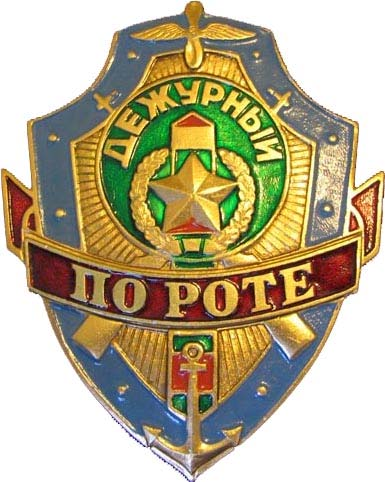 1.1. Описание нагрудного знака Нагрудный знак изготавливается из металла в виде щита серо- голубого цвета с наложенным сверху щитом с кругом и надписью «ДЕЖУРНЫЙ»,  с лучами, выходящими из-под голубого круга и расходящимися по щиту. На щите серо-голубого цвета вверху наложена эмблема (пропеллер с крыльями), олицетворяющая Военно-воздушные силы, внизу - эмблема (якорь), олицетворяющая Военно-Морской Флот, под щитом - две перекрещенные ракеты, олицетворяющие ракетные войска, в середине - эмблема (пятиконечная  звезда  в  лавровом  венке),  олицетворяющая остальные виды и рода войск Вооруженных Сил Российской Федерации. Верхний щит, эмблемы, лучи и надпись - золотистого цвета, круг - из эмали голубого цвета. Поперек знака - изображение красной ленты с надписью золотистого цвета «ПО  ПОЛКУ» («ПО  БАТАЛЬОНУ», «ПО  РОТЕ», «ПО  КПП», «ПО  СТОЛОВОЙ», «ФЕЛЬДШЕР», «СИГНАЛИСТ-БАРАБАНЩИК», «ОПЕРАТИВНЫЙ», «ПО ШТАБУ», «ПО ПАРКУ», «ПО ВОИНСКОМУ ЭШЕЛОНУ»)1 . 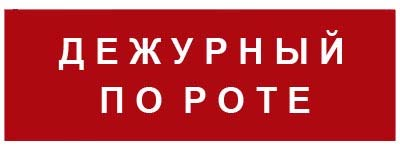 На обратной стороне знака - булавка для крепления к обмундированию. Размер знака 70x90 мм. Порядок размещения нагрудного знака определяется нормативными правовыми актами Министерства обороны Российской Федерации. Нагрудный знак размещается на левой стороне груди. 1.2. Описание нарукавной повязки Нарукавная  повязка  изготавливается  полужесткой,  из красной ткани, длиной 30-40 см и шириной 10 см. Края повязки  подрубаются,  и  к  ним пришивается тесьма (резинка) для  закрепления  повязки  на рукаве. На повязку наносится белой краской или нашивается из белой материи соответствующая надпись, например: «ДЕЖУРНЫЙ ПО РОТЕ». Форма и цвет нарукавной повязки дежурных и вахтенных на военных кораблях определяют- ся Корабельным уставом Военно-Морского Флота. Подчиненность и обязанности дневального по роте  Дневальный по роте назначается из солдат. Разрешается назначать дневальным по роте сержантов и старшин, проходящих военную службу на воинских должностях солдат. Дне-вальный по роте отвечает за сохранность находящихся под его охраной оружия, шкафов (ящиков) с пистолетами, ящиков с боеприпасами, имущества роты и личных вещей солдат и сержантов. Дневальный по роте подчиняется дежурному по роте.  Очередной дневальный по роте несет службу внутри казарменного помещения у вход-ной двери, вблизи комнаты для хранения оружия. Он обязан: - никуда не отлучаться из помещения роты без разрешения дежурного по роте; постоянно наблюдать за комнатой для хранения оружия; - не пропускать в помещение посторонних лиц, а также не допускать выноса из казармы оружия, боеприпасов, имущества и вещей без разрешения дежурного по роте; - немедленно докладывать дежурному по роте обо всех происшествиях в роте, о нарушении уставных правил взаимоотношений между военнослужащими роты, замеченных неисправностях и нарушениях требований пожарной безопасности, принимать меры к их устранению; - будить личный состав при общем подъеме, а также ночью в случае тревоги или пожара; своевременно подавать команды согласно распорядку дня; - следить за чистотой и порядком в помещениях и требовать их соблюдения от военнослужащих; - не позволять военнослужащим в холодное время, особенно ночью, выходить из помещения неодетыми; - следить за тем, чтобы военнослужащие курили, чистили обувь и одежду только в отведенных для этого помещениях или местах; - по прибытии в роту прямых начальников от командира роты и выше и дежурного по пол-ку подавать команду 	«Смирно»; по прибытии в роту других офицеров роты, а также стар-шины роты и военнослужащих не своей роты вызывать дежурного. Например: «Дежурный по роте, на выход». Очередному дневальному запрещается садиться, снимать снаряжение и расстегивать одежду.  Дневальный свободной смены обязан поддерживать чистоту и порядок в помещениях роты и никуда не отлучаться без разрешения дежурного по роте, оказывать ему помощь в на- ведении порядка в случае нарушения уставных правил взаимоотношений между военнослу- жащими роты; оставаясь за дежурного по роте, исполнять его обязанности.  При расквартировании роты в населенном пункте один из дневальных должен безотлуч- но находиться на улице, на месте, установленном командиром роты и оборудованном наве- сом для защиты от непогоды. Дневальный обязан всегда знать, где находится дежурный по роте, и наблюдать за соблюде- нием военнослужащими порядка и правил ношения военной формы одежды. Обо всех заме- ченных нарушениях он докладывает дежурному по роте. Практическое  обучение  действиям  дневального  по  роте  при подъеме, на утреннем осмотре, учебных занятиях, во время приема пищи, на вечерней поверке и при выполнении других мероприятий, предусмотренных распорядком дня Руководитель  организует  тренировку  выполнения  обязанностей  дневального  по  роте  по вводным ситуационных карт, выбирая для этого необходимые ситуации. Он поочередно назначает обучаемых на роль очередного дневального и последовательно обучает и тренирует весь личный состав подразделения. Для выполнения обязанностей дежурного по роте назначает того командира отделения, из отделения которого назначен очередной дневальный. Руководитель подает водную из ситуационных карт, наблюдает за действиями обучаемых, правильностью подачи команд и производством докладов. Он требует от личного состава, находящегося в строю и не выполняющего в данный момент обязанностей дневального, оценить действия дневального, указать на ошибки (при их наличии) и выполнить правильные действия (подать правильные команды). Обнаружив ошибки в действиях личного состава, руководитель приостанавливает тренировку, указывает на недостатки, разъясняет, а если необходимо, то и показывает прием лично или при помощи обучаемого, правильно выполняющего его и продолжает тренировку до тех пор, пока ошибки не будут устранены, а действия обучаемых не будут доведены до автоматизма.  процессе занятия тренировкой должно быть охвачено 100% личного состава подразделе- ния. Дежурный  по  роте  до  начала  приема  пищи  по  указанию старшины роты обращается к дежурному по столовой: «Товарищ прапорщик, на 5 человек из 1 роты прошу оставить рас- ход до 00 часов 00 минут». И представляет письменную заявку. Дежурный по роте спрашивает разрешения у командира роты на выдачу оружия: «Товарищ капитан, в 1 взводе по расписанию занятия с оружием. Прошу разрешения выдать оружие командиру 1 взвода лейтенанту Румянцеву. Получив разрешение, докладывает по телефону дежурному по части: «Товарищ капитан, командир роты разрешил вскрыть пирамиду и выдать оружие на занятие. Дежурный по роте сержант пет- ров». Выдает оружие командиру взвода  с записью в книгу выдачи оружия (практически дополняет форму). Дежурный по роте:  считает количество оружия в пирамиде, проверяет исходное состояние;  сверяет номера на ярлычках и оружии, проверяет отсутствие  патроннике патронов; проверяет комплектность (магазины, подсумки, штык-ножи, принадлежности в пенале, масленке);  проверяет записи в книге выдачи оружия. Очередной  дневальный  командует: «Рота,  приготовиться  к построению для следования на завтрак (обед, ужин)». Дежурный по роте командует: «Рота, становись, смирно, равнение на право. Товарищ старшина, рота (за исключение того-то) для следования на завтрак (обед, ужин) построена. Дежурный по роте сержант Петров». Дежурный в присутствии старого дежурного принимает:  оружие (по  штучно  и  по  номерам,  проверяет  комплектность);  ящики с боеприпасами (замок, печать);  имущество по описям;  исправность средств пожаротушения и сигнализации;  расписывается о приеме в книге приема и сдачи дежурства. Новый дежурный по роте, докладывает: «Товарищ капитан, сержант Петров дежурство по роте принял. На разводе суточный наряд замечаний не получил (замечание получил такое- то). Указания дежурного по части – убрать мусор за казармой. При приеме дежурства недостач не обнаружено, все исправно». Тема 10. Военная присяга (обязательство) Занятие 1. Защита Отечества - священный долг каждого гражданина Российской Федерации. Военная присяга (обязательство) и их значение. Ритуал приведения к Военной присяге (обязательству) военнослужащих и ответственность в случае их нарушения. Защита Отечества - священный долг каждого гражданина Российской Федерации  Защита Отечества является долгом и обязанностью гражданина Российской Федерации. Военная служба - особый вид федеральной государственной службы, исполняемой гражданами в Вооруженных Силах Российской Федерации, других войсках, воинских формированиях и органах, воинских подразделениях федеральной противопожарной службы и создаваемых на военное время специальных формированиях, а также иностранными гражданами в Вооруженных Силах, других войсках, воинских формированиях и органах.  Граждане (иностранные граждане), проходящие военную службу, являются военнослужащими и имеют статус, устанавливаемый законодательством Российской Федерации.  военнослужащим относятся:- офицеры, прапорщики и мичманы, курсанты военных образовательных учреждений профессионального образования, сержанты и старшины, солдаты и матросы, проходящие военную службу по контракту (далее - военнослужащие, проходящие военную службу по кон- тракту); - офицеры, призванные на военную службу в соответствии с указом Президента Российской Федерации; - сержанты и старшины, солдаты и матросы, проходящие военную службу по призыву, курсанты военных образовательных учреждений профессионального образования до заключения с ними контракта (далее - военнослужащие, проходящие военную службу по призыву). Каждому  военнослужащему  присваивается  соответствующее  воинское  звание.  Воинские звания подразделяются на войсковые и корабельные.  Военнослужащие обладают правами и свободами человека и гражданина с некоторыми ограничениями, установленными федеральными конституционными законами и федеральными законами. На военнослужащих возлагаются обязанности по подготовке к вооруженной защите и вооруженная защита Российской Федерации, которые связаны с необходимостью беспрекословного выполнения поставленных задач в любых условиях, в том числе с риском для жизни. В связи с особым характером обязанностей, возложенных на военнослужащих, им предоставляются социальные гарантии и компенсации.  Вооруженных Силах используется русский язык как государственный.Военная присяга (обязательство) и их значение Ст. 40. Военная присяга  и обязательство.  Военнослужащий, являющийся гражданином, впервые поступивший на военную службу, или гражданин, не проходивший военной службы и впервые призванный на военные сборы, приводится к Военной присяге перед Государственным флагом Российской Федерации и Боевым Знаменем воинской части. Утверждается следующий текст Военной присяги: «Я, (фамилия, имя, отчество), торжественно присягаю на верность своему Отечеству - Российской Федерации. Клянусь свято соблюдать Конституцию Российской Федерации, строго выполнять требования воинских уставов, приказы командиров и начальников. Клянусь достойно исполнять воинский долг, мужественно защищать свободу, независимость и конституционный строй России, народ и Отечество».  Военнослужащий, являющийся иностранным гражданином, впервые поступивший на военную службу в Российской Федерации, дает обязательство. Утверждается следующий текст обязательства: «Я, (фамилия, имя, отчество), даю обязательство соблюдать Конституцию Российской Федерации, строго выполнять требования воинских уставов, приказы командиров и начальников, достойно исполнять воинский долг».  Ритуал приведения к Военной присяге (обязательству) военнослужащих Ст. 41. Приведение к Военной присяге и принесение обязательства. 1.Приведение к Военной присяге (принесение обязательства) проводится: - по прибытии военнослужащего к первому месту прохождения военной службы после про-хождения начальной военной подготовки, срок которой не должен превышать два месяца; - по прибытии гражданина к первому месту прохождения военных сборов. До приведения к Военной присяге (принесения обязательства): - военнослужащий не может привлекаться к выполнению боевых задач (участию в боевых действиях, несению боевого дежурства, боевой службы, караульной службы) и задач при введении режима чрезвычайного положения и в условиях вооруженных конфликтов; - за военнослужащим не могут закрепляться оружие и военная техника; - на военнослужащего не может налагаться дисциплинарное взыскание в виде ареста.  Приведение к Военной присяге (принесение обязательства) осуществляется в порядке, определяемом общевоинскими уставами Вооруженных Сил Российской Федерации. Приведение военнослужащих к Военной присяге (принесение обязательства) осуществляется в соответствии с положением, предусмотренным в приложении № 1. УВС ВС РФ Военнослужащий до приведения к Военной присяге (принесения обязательства) не может привлекаться к выполнению боевых задач (участию в боевых действиях, несению боевого дежурства, боевой службы, караульной службы) и задач при введении режима чрезвычайно- го положения и в условиях вооруженных конфликтов; за военнослужащим не могут закрепляться вооружение и военная техника, к военнослужащему не может быть применен дисциплинарный арест.  Положение порядке приведения к Военной присяге (принесения обязательства) Военнослужащий, являющийся гражданином Российской Федерации, впервые поступивший (призванный) на военную службу, или гражданин, не проходивший военной службы и впервые призванный на военные сборы, приводится к Военной присяге, а военнослужащий, являющийся иностранным гражданином, приносит обязательство перед Государственным флагом Российской Федерации и Боевым знаменем воинской части.  Приведение к Военной присяге (принесение обязательства) проводится: - по прибытии военнослужащего к первому месту прохождения военной службы после про-хождения начальной военной подготовки, срок которой не должен превышать два месяца; - по прибытии гражданина к первому месту прохождения военных сборов - не позднее пяти дней со дня прибытия в воинскую часть.  Приведение к Военной присяге (принесение обязательства) лиц, указанных в пункте 1 настоящего Положения, осуществляется под руководством командира воинской части.  период до установленного приказом командира воинской части времени приведения к Военной присяге (принесения обязательства) с военнослужащими, приводимыми к Военной присяге (приносящими обязательство), в подразделениях проводится разъяснительная работа  значении Военной присяги (обязательства). В назначенное время воинская часть выстраивается в пешем строю при Государственном флаге Российской Федерации, Боевом знамени воинской части и с оркестром в парадной, а в военное время - в полевой форме одежды с оружием. Построение воинской части, встреча командира, вынос и относ Государственного флага Российской Федерации и Боевого знамени воинской части осуществляются в порядке, установленном Строевым уставом Вооружен- ных Сил Российской Федерации для строевого смотра. Военнослужащие, приводимые к Военной присяге (приносящие обязательство), находятся в первых шеренгах. Командир воинской части в краткой речи напоминает им значение Военной присяги (обязательства) и той почетной и ответственной обязанности, которая возлагается на военнослужащих, приведен- ных к Военной присяге (принесших обязательство) на верность Российской Федерации. После этого командир воинской части командует: «ВОЛЬНО» - и приказывает командирам подразделений приступить к приведению к Военной присяге (принесению обязательства). Командиры рот и других подразделений поочередно вызывают из строя военнослужащих, приводимых  к  Военной  присяге (приносящих  обязательство).  Каждый  военнослужащий, приводимый к Военной присяге (приносящий обязательство), читает вслух перед строем подразделения текст Военной присяги (обязательства), после чего собственноручно расписывается в списке в графе напротив своей фамилии и становится на свое место в строю. Бланки списков на лиц, приводимых к Военной присяге (приносящих обязательство), заранее заготавливаются по установленному Министром обороны Российской Федерации образцу и имеют на первом листе Государственный герб Российской Федерации и текст Военной присяги (обязательства). По окончании приведения к Военной присяге (принесения обязательства) списки с личными подписями военнослужащих, приведенных к Военной присяге (принесших обязательство), вручаются командирами подразделений командиру воинской части. Командир воинской части поздравляет солдат (матросов, курсантов, слушателей, военнообязанных) с приведением к Военной присяге (принесением обязательства), а всю воинскую часть - с новым пополнением, после чего оркестр исполняет Государственный гимн Российской Федерации. После исполнения Государственного гимна Российской Федерации воинская часть проходит торжественным маршем в порядке, установленном Строевым уставом Вооруженных Сил Российской Федерации для строевого смотра. При низкой температуре или ненастной погоде приведение к Военной присяге (принесение обязательства) может быть проведено в помещении. Подразделения расходятся по помещениям после выступления командира воинской части. По окончании приведения к Военной присяге (принесения обязательства) подразделения по команде вновь выстраиваются для прохождения торжественным маршем. Все военнослужащие, которые по какой-либо причине не были приведены в установленный день к Военной присяге (не принесли обязательство), приводятся к ней (приносят его) в по- следующие дни отдельно в штабе воинской части под руководством командира воинской части.  Приведение к Военной присяге (принесение обязательства) может проводиться в исторических местах, местах боевой и трудовой славы, а также у братских могил воинов, павших в боях за свободу и независимость Российского государства. В этих случаях к месту церемонии приведения к Военной присяге (принесения обязательства) обычно выводятся только военнослужащие, приводимые к ней (приносящие его).  День приведения к Военной присяге (принесения обязательства) является нерабочим днем для данной воинской части и проводится как праздничный день.  Списки  приведенных  к  Военной  присяге (принесших  обязательство)  военнослужащих хранятся в штабе воинской части в отдельной папке пронумерованными, прошнурованными  опечатанными гербовой печатью. По истечении установленного срока списки сдаются в архив.  военном билете и учетно-послужной карточке военнослужащего делается отметка начальника штаба воинской части: 	«К Военной присяге приведен	 (обязательство принес)	», а так-же указываются число, месяц и год.  С объявлением полной или частичной мобилизации граждане, не приведенные к Военной присяге (не принесшие обязательство) в мирное время, приводятся к ней (приносят его) по прибытии в воинскую часть.  Военнослужащие женского пола, поступившие на военную службу, могут приводиться к Военной присяге (приносить обязательство) в штабе воинской части под руководством командира воинской части.  За своевременное приведение к Военной присяге (принесение обязательства) и учет военнослужащих, приведенных к Военной присяге (принесших обязательство), а также за хранение списков приведенных к Военной присяге (принесших обязательство) отвечает командир воинской части. Ответственность в случае нарушения Военной присяги (обязательства).Статья 332. Неисполнение приказа  1. Неисполнение подчиненным приказа начальника, отданного в установленном порядке, причинившее существенный вред интересам службы, - наказывается ограничением по военной службе на срок до двух лет, либо арестом на срок до шести месяцев, либо содержанием в дисциплинарной воинской части на срок до двух лет. 2. То же деяние, совершенное группой лиц, группой лиц по предварительному сговору или организованной группой, а равно повлекшее тяжкие последствия, - наказывается лишением свободы на срок до пяти лет. 3. Неисполнение приказа вследствие небрежного либо недобросовестного отношения к службе, повлекшее тяжкие последствия, - наказывается ограничением по военной службе на срок до одного года, либо арестом на срок до шести месяцев, либо содержанием в дисциплинарной воинской части на срок до двух лет. (в ред. Федерального закона от 07.03.2011 N 26-ФЗ)   Статья 333. Сопротивление начальнику или принуждение его к нарушению обязанностей военной службы  1. Сопротивление начальнику, а равно иному лицу, исполняющему возложенные на него обязанности военной службы, или принуждение его к нарушению этих обязанностей, сопряженные с насилием или с угрозой его применения, - наказываются ограничением по военной службе на срок до двух лет, либо содержанием в дисциплинарной воинской части на срок до двух лет, либо лишением свободы на срок до пяти лет. 2. Те же деяния, совершенные: а) группой лиц, группой лиц по предварительному сговору или организованной группой; б) с применением оружия; в) с причинением тяжкого или средней тяжести вреда здоровью либо иных тяжких последствий, - наказываются лишением свободы на срок до восьми лет. (в ред. Федерального закона от 07.03.2011 N 26-ФЗ) (см. текст в предыдущей редакции)   Статья 334. Насильственные действия в отношении начальника  1. Нанесение побоев или применение иного насилия в отношении начальника, совершенные во время исполнения им обязанностей военной службы или в связи с исполнением этих обязанностей, - наказываются ограничением по военной службе на срок до двух лет, либо содержанием в дисциплинарной воинской части на срок до двух лет, либо лишением свободы на срок до пяти лет. 2. Те же деяния, совершенные: а) группой лиц, группой лиц по предварительному сговору или организованной группой; б) с применением оружия; в) с причинением тяжкого или средней тяжести вреда здоровью либо иных тяжких последствий, - наказываются лишением свободы на срок до восьми лет.  Статья 335. Нарушение уставных правил взаимоотношений между военнослужащими при отсутствии между ними отношений подчиненности  1. Нарушение уставных правил взаимоотношений между военнослужащими при отсутствии между ними отношений подчиненности, связанное с унижением чести и достоинства или издевательством над потерпевшим либо сопряженное с насилием, - наказывается содержанием в дисциплинарной воинской части на срок до двух лет или лишением свободы на срок до трех лет. 2. То же деяние, совершенное: а) утратил силу. - Федеральный закон от 08.12.2003 N 162-ФЗ; (см. текст в предыдущей редакции) б) в отношении двух или более лиц; в) группой лиц, группой лиц по предварительному сговору или организованной группой; г) с применением оружия; д) с причинением средней тяжести вреда здоровью, - наказывается лишением свободы на срок до пяти лет. 3. Деяния, предусмотренные частями первой или второй настоящей статьи, повлекшие тяжкие последствия, - наказываются лишением свободы на срок до десяти лет.   Статья 336. Оскорбление военнослужащего  1. Оскорбление одним военнослужащим другого во время исполнения или в связи с исполнением обязанностей военной службы - наказывается ограничением по военной службе на срок до шести месяцев или содержанием в дисциплинарной воинской части на тот же срок. 2. Оскорбление подчиненным начальника, а равно начальником подчиненного во время исполнения или в связи с исполнением обязанностей военной службы - наказывается ограничением по военной службе на срок до одного года или содержанием в дисциплинарной воинской части на тот же срок. Статья 337. Самовольное оставление части или места службы  1. Самовольное оставление части или места службы, а равно неявка в срок без уважительных причин на службу при увольнении из части, при назначении, переводе, из командировки, отпуска или медицинской организации продолжительностью свыше двух суток, но не более десяти суток, совершенные военнослужащим, проходящим военную службу по призыву, - (в ред. Федерального закона от 25.11.2013 N 317-ФЗ) (см. текст в предыдущей редакции) наказываются арестом на срок до шести месяцев или содержанием в дисциплинарной воинской части на срок до одного года. 2. Те же деяния, совершенные военнослужащим, отбывающим наказание в дисциплинарной воинской части, - наказываются лишением свободы на срок до двух лет. 3. Самовольное оставление части или места службы, а равно неявка в срок без уважительных причин на службу продолжительностью свыше десяти суток, но не более одного месяца, совершенные военнослужащим, проходящим военную службу по призыву или по контракту, - наказываются ограничением по военной службе на срок до двух лет, либо содержанием в дисциплинарной воинской части на срок до двух лет, либо лишением свободы на срок до трех лет. 4. Деяния, предусмотренные частью третьей настоящей статьи, продолжительностью свыше одного месяца -наказываются лишением свободы на срок до пяти лет. Примечание. Военнослужащий, впервые совершивший деяния, предусмотренные настоящей статьей, может быть освобожден от уголовной ответственности, если самовольное оставление части явилось следствием стечения тяжелых обстоятельств. Статья 338. Дезертирство  1. Дезертирство, то есть самовольное оставление части или места службы в целях уклонения от прохождения военной службы, а равно неявка в тех же целях на службу - наказывается лишением свободы на срок до семи лет. 2. Дезертирство с оружием, вверенным по службе, а равно дезертирство, совершенное группой лиц по предварительному сговору или организованной группой, - наказывается лишением свободы на срок до десяти лет. Примечание. Военнослужащий, впервые совершивший дезертирство, предусмотренное частью первой настоящей статьи, может быть освобожден от уголовной ответственности, если дезертирство явилось следствием стечения тяжелых обстоятельств. Статья 339. Уклонение от исполнения обязанностей военной службы путем симуляции болезни или иными способами  1. Уклонение военнослужащего от исполнения обязанностей военной службы путем симуляции болезни, или причинения себе какого-либо повреждения (членовредительство), или подлога документов, или иного обмана - наказывается ограничением по военной службе на срок до одного года, либо арестом на срок до шести месяцев, либо содержанием в дисциплинарной воинской части на срок до одного года. 2. То же деяние, совершенное в целях полного освобождения от исполнения обязанностей военной службы, - наказывается лишением свободы на срок до семи лет.  Статья 340. Нарушение правил несения боевого дежурства  1. Нарушение правил несения боевого дежурства (боевой службы) по своевременному обнаружению и отражению внезапного нападения на Российскую Федерацию либо по обеспечению ее безопасности, если это деяние повлекло или могло повлечь причинение вреда интересам безопасности государства, -наказывается ограничением по военной службе на срок до двух лет, либо содержанием в дисциплинарной воинской части на срок до двух лет, либо лишением свободы на срок до пяти лет. 2. То же деяние, повлекшее тяжкие последствия, - наказывается лишением свободы на срок до десяти лет. 3. Нарушение правил несения боевого дежурства (боевой службы) вследствие небрежного или недобросовестного к ним отношения, повлекшее тяжкие последствия, - наказывается ограничением по военной службе на срок до двух лет, либо содержанием в дисциплинарной воинской части на срок до двух лет, либо лишением свободы на срок до трех лет.   Статья 341. Нарушение правил несения пограничной службы  1. Нарушение правил несения пограничной службы лицом, входящим в состав пограничного наряда или исполняющим иные обязанности пограничной службы, если это деяние повлекло или могло повлечь причинение вреда интересам безопасности государства, - наказывается ограничением по военной службе на срок до двух лет, либо содержанием в дисциплинарной воинской части на срок до двух лет, либо лишением свободы на срок до трех лет. 2. То же деяние, повлекшее тяжкие последствия, - наказывается лишением свободы на срок до пяти лет. 3. Нарушение правил несения пограничной службы вследствие небрежного или недобросовестного к ним отношения, повлекшее тяжкие последствия, - наказывается ограничением по военной службе на срок до двух лет, либо содержанием в дисциплинарной воинской части на срок до двух лет, либо лишением свободы на срок до двух лет.   Статья 342. Нарушение уставных правил караульной службы  1. Нарушение уставных правил караульной (вахтенной) службы лицом, входящим в состав караула (вахты), если это деяние повлекло причинение вреда охраняемым караулом (вахтой) объектам, - наказывается ограничением по военной службе на срок до двух лет, либо арестом на срок до шести месяцев, либо содержанием в дисциплинарной воинской части на срок до двух лет, либо лишением свободы на срок до двух лет. 2. То же деяние, повлекшее тяжкие последствия, - наказывается лишением свободы на срок до трех лет. 3. Нарушение уставных правил караульной (вахтенной) службы вследствие небрежного или недобросовестного к ним отношения, повлекшее тяжкие последствия, - наказывается лишением свободы на срок до одного года.  Статья 343. Нарушение правил несения службы по охране общественного порядка и обеспечению общественной безопасности  1. Нарушение правил несения службы лицом, входящим в состав войскового наряда по охране общественного порядка и обеспечению общественной безопасности, если это деяние причинило вред правам и законным интересам граждан, - наказывается ограничением по военной службе на срок до двух лет, либо арестом на срок до шести месяцев, либо содержанием в дисциплинарной воинской части на срок до двух лет, либо лишением свободы на срок до двух лет. 2. То же деяние, повлекшее тяжкие последствия, - наказывается лишением свободы на срок до пяти лет.  Статья 344. Нарушение уставных правил несения внутренней службы и патрулирования в гарнизоне  Нарушение уставных правил внутренней службы лицом, входящим в суточный наряд части (кроме караула и вахты), а равно нарушение уставных правил патрулирования в гарнизоне лицом, входящим в состав патрульного наряда, если эти деяния повлекли тяжкие последствия, - наказываются ограничением по военной службе на срок до двух лет, либо арестом на срок до шести месяцев, либо содержанием в дисциплинарной воинской части на срок до двух лет.   Статья 345. Оставление погибающего военного корабля  Оставление погибающего военного корабля командиром, не исполнившим до конца свои служебные обязанности, а равно лицом из состава команды корабля без надлежащего на то распоряжения командира - наказывается ограничением по военной службе на срок до двух лет, либо содержанием в дисциплинарной воинской части на срок до двух лет, либо лишением свободы на срок до пяти лет.  Статья 346. Умышленные уничтожение или повреждение военного имущества  1. Умышленные уничтожение или повреждение оружия, боеприпасов или предметов военной техники - наказываются штрафом в размере до восьмидесяти тысяч рублей или в размере заработной платы или иного дохода осужденного за период до шести месяцев, либо ограничением по военной службе на срок до двух лет, либо арестом на срок до трех месяцев, либо содержанием в дисциплинарной воинской части на срок до двух лет, либо лишением свободы на срок до двух лет. 2. Те же деяния, повлекшие тяжкие последствия, - наказываются лишением свободы на срок до пяти лет.  Статья 347. Уничтожение или повреждение военного имущества по неосторожности. Уничтожение или повреждение по неосторожности оружия, боеприпасов или предметов военной техники, повлекшие тяжкие последствия, - наказываются штрафом в размере до двухсот тысяч рублей или в размере заработной платы или иного дохода осужденного за период до восемнадцати месяцев, либо ограничением по военной службе на срок до двух лет, либо арестом на срок до шести месяцев, либо содержанием в дисциплинарной воинской части на срок до двух лет, либо лишением свободы на срок до двух лет.  Статья 348. Утрата военного имущества  Нарушение правил сбережения вверенных для служебного пользования оружия, боеприпасов или предметов военной техники, если это повлекло по неосторожности их утрату, - наказывается штрафом в размере до восьмидесяти тысяч рублей или в размере заработной платы или иного дохода осужденного за период до шести месяцев, либо ограничением по военной службе на срок до двух лет, либо арестом на срок до шести месяцев, либо содержанием в дисциплинарной воинской части на срок до двух лет, либо лишением свободы на срок до двух лет.  Статья 349. Нарушение правил обращения с оружием и предметами, представляющими повышенную опасность для окружающих  1. Нарушение правил обращения с оружием, боеприпасами, радиоактивными материалами, взрывчатыми или иными веществами и предметами, представляющими повышенную опасность для окружающих, если это повлекло по неосторожности причинение тяжкого вреда здоровью человека, уничтожение военной техники либо иные тяжкие последствия, - наказывается ограничением по военной службе на срок до двух лет или содержанием в дисциплинарной воинской части на срок до двух лет. 2. То же деяние, повлекшее по неосторожности смерть человека, - наказывается лишением свободы на срок до пяти лет. 3. Деяние, предусмотренное частью первой настоящей статьи, повлекшее по неосторожности смерть двух или более лиц, - наказывается лишением свободы на срок до десяти лет.   Статья 350. Нарушение правил вождения или эксплуатации машин  1. Нарушение правил вождения или эксплуатации боевой, специальной или транспортной машины, повлекшее по неосторожности причинение тяжкого вреда здоровью человека, - наказывается арестом на срок от четырех до шести месяцев, либо содержанием в дисциплинарной воинской части на срок до двух лет, либо лишением свободы на срок до двух лет с лишением права занимать определенные должности или заниматься определенной деятельностью на срок до трех лет или без такового. 2. То же деяние, повлекшее по неосторожности смерть человека, - наказывается лишением свободы на срок до пяти лет с лишением права занимать определенные должности или заниматься определенной деятельностью на срок до трех лет или без такового. 3. Деяние, предусмотренное частью первой настоящей статьи, повлекшее по неосторожности смерть двух или более лиц, - наказывается лишением свободы на срок до семи лет.  Статья 351. Нарушение правил полетов или подготовки к ним  Нарушение правил полетов или подготовки к ним либо иных правил эксплуатации военных летательных аппаратов, повлекшее по неосторожности смерть человека либо иные тяжкие последствия, - наказывается лишением свободы на срок до семи лет.  Статья 352. Нарушение правил кораблевождения  Нарушение правил вождения или эксплуатации военных кораблей, повлекшее по неосторожности смерть человека либо иные тяжкие последствия, - наказывается лишением свободы на срок до семи лет. Состав военнослужащихВоинские звания:Воинские звания:Состав военнослужащихвойсковыеКорабельныеСолдаты и матросыРядовой (курсант)ЕфрейторМатрос (курсант)Старший матросСержанты и старшиныМладший сержантСержантСтарший сержантСтаршинаСтаршина 2 статьи 
Старшина 1 статьи 
Главный старшина  
Главный корабельный старшинаПрапорщики и мичманыПрапорщикСтарший прапорщикМичманСтарший мичманМладшие офицерыМладший лейтенантЛейтенантСтарший лейтенантКапитанМладший лейтенантЛейтенантСтарший лейтенантКапитан-лейтенантСтаршие офицерыМайорПодполковникПолковникКапитан 3 рангаКапитан 2 рангаКапитан 1 рангаВысшие офицерыГенерал-майорГенерал-лейтенантГенерал-полковникГенерал армииМаршал Российской ФедерацииКонтр-адмиралВице-адмиралАдмиралАдмирал флотап/п МероприятияНачало Конец Продолжительность1 Подъем заместителей командиров взводов 6.20 - - 2 Подъем личного состава 6.30 6.40 0.10 3       Утренняя физическая зарядка 6.40 7.10 0.30 4       Утренний туалет, заправка постелей 7.10 7.30 0.20 5       Утренний осмотр 7.30 7.40 0.10 6       Завтрак 7.40 8.00 0.20 7       Информирование  личного  состава,  тренировки 8.00 8.30 0.30 8 Подготовка  к  занятиям  и  следование  на развод 8.30 8.40 0.10 9Учебные занятия: 1 – й час 9.00 9.50 0.50 2 – й час 10.00 10.50 0.50 3 – й час 11.00 11.50 0.50 4 – й час 12.00 12.50 0.50 5 – й час 13.00 13.50 0.50 6 – й час 14.00 14.50 0.50 10      Смена специальной (рабочей) одежды, чистка обуви и мытье рук  14.50 15.00 0.10 11      Обед 15.00 15.30 0.30 12      Время для личных потребностей военнослужащих 15.30 16.00 0.30 13Самостоятельная подготовка 1 – й час 2 – й час 16.00 16.40 16.35 17.15 0.35 0.35 14       Уход за вооружением и военной техникой 17.15 17.45 0.30 15       Подведение итогов в расчетах, отделениях (взводах) 17.45 18.00 0.15 16       Воспитательная  и  культурно-досуговая или спортивная работа 18.00 18.50 0.50 17      Время для личных потребностей военнослужащих 18.50 19.40 0.50 18      Чистка обуви и мытье рук 19.40 20.00 0.20 19       Ужин 20.00 20.20 0.20 20       Время для личных потребностей военнослужащих 20.20 21.00 0.40 21       Просмотр телепрограмм, прослушивание радио 21.00 21.50 0.50 22       Вечерняя прогулка 21.50 22.00 0.10 23       Вечерняя поверка 22.00 22.10 0.10 24       Вечерний туалет 22.10 22.30 0.20 25       Отбой 22.30 - - 